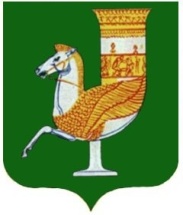 П  О  С  Т  А  Н  О  В  Л  Е  Н  И  ЕАДМИНИСТРАЦИИ   МУНИЦИПАЛЬНОГО  ОБРАЗОВАНИЯ«КРАСНОГВАРДЕЙСКИЙ  РАЙОН»От 22.01.2020г.  №_31с. КрасногвардейскоеОб утверждении  муниципальной  программы  «Развитие физической культуры, спорта и реализация молодежной политики в муниципальном образовании «Красногвардейский район» на 2020-2022 годы»В целях совершенствования программно-целевых методов бюджетного планирования, развития муниципальной системы физической культуры, спорта и молодежной политики,  поддержки развития физической культуры, спорта и реализации молодежной политики в Красногвардейском районе, создания условий для укрепления здоровья населения района путем развития материально-технической базы физической культуры и спорта, популяризации и пропаганды массового спорта и приобщения различных слоев населения к регулярным занятиям физической культурой и спортом, пропаганды здорового образа жизни среди граждан Красногвардейского района, повышения активности молодежи и эффективной самореализации, приведения в соответствие с действующим законодательством нормативных правовых актов администрации МО «Красногвардейский район» от 26.11.2013 г. № 670 «Об утверждении порядка разработки реализации и оценки эффективности муниципальных программ и  методический указаний по разработке и реализации муниципальных программ в муниципальном образовании «Красногвардейский район», руководствуясь Уставом МО «Красногвардейский район»ПОСТАНОВЛЯЮ:Утвердить муниципальную программу «Развитие физической культуры, спорта и реализация молодежной политики в муниципальном образовании «Красногвардейский район»  на 2020-2022 годы» (Приложение).2. Управлению финансов администрации района (Манагарова О.В.) предусмотреть в бюджете муниципального образования «Красногвардейский район» денежные средства на реализацию муниципальной программы «Развитие физической культуры, спорта и реализация молодежной политики в муниципальном образовании «Красногвардейский район»  на 2020-2022 годы».3. Рекомендовать главам сельских поселений Красногвардейского района принять участие в реализации муниципальной программы «Развитие физической культуры, спорта  и реализация молодежной политики в муниципальном образовании «Красногвардейский район»  на 2020-2022 годы».4. Признать утратившим силу постановление № 842 от 13.11.2018 г. об утверждении муниципальной программы «Развитие физической культуры и спорта в муниципальном образовании «Красногвардейский район» на 2019-2021 годы».5. Опубликовать настоящее постановление в районной газете «Дружба» (Ковалева И.М.) и разместить данное постановление в сети «Интернет» на официальном сайте администрации МО «Красногвардейский район» (Бортников Д.Б.).6. Контроль за исполнением данного постановления возложить на заместителя главы администрации по делам ГО и ЧС МО «Красногвардейский район», руководитель аппарата АТК - начальника отдела по делам ГО и ЧС (Быканов А.В.) и отдел по молодежной политике и спорту администрации МО Красногвардейский район (Аббасов М.А.)7. Настоящее постановление вступает в силу с момента его опубликования и распространяется на правоотношения, возникшие с 01.01.2020 года.Глава МО «Красногвардейский   район»					       А.Т. Османов    Приложение к постановлению администрации МО «Красногвардейский  район» от      ______                      №_______Паспорт муниципальной программы МО «Красногвардейский район» «Развитие физической культуры, спорта и реализация молодежной политики в муниципальном образовании «Красногвардейский район»  на 2020-2022 годы»Характеристика текущего состояния сферы физической культуры, спорта и молодежной политики социально-экономического развития  МО «Красногвардейский район»Основная задача социальной и экономической  политики, проводимой в МО «Красногвардейский район» заключается в обеспечении повышения уровня и  качества жизни населения района.	Приоритетными направлениями социально-экономического развития являются:- улучшение состояния здоровья населения, и создание условий для ведения здорового образа жизни, а также улучшение социальной инфраструктуры с целью повышения качества жизни населения.Физическая культура и спорт являются наиболее универсальными способами физического и духовного оздоровления населения. Это наиболее эффективные средства морального и физического оздоровления населения. В современных условиях нельзя успешно развивать физическую культуру, спорт, реализацию молодежной политики без наличия четкой, сбалансированной и обоснованной муниципальной программы.Муниципальная  программа содержит комплекс программных мероприятий по реализации муниципальной политики по развитию  физической культуры и спорта, направленной на создание правовых, экономических и организационных условий для развития массовых и индивидуальных форм физкультурно-оздоровительной и спортивной работы в учреждениях, предприятиях, с детьми школьного возраста и обучающимися в образовательных учреждениях, допризывной молодежью, ветеранами спорта, гражданами пожилого возраста, лицами с ограниченными возможностями и другими категориями населения муниципального образования.Проблемы сохранения и укрепления здоровья детей и молодежи необходимо решать комплексно при взаимодействии со всеми отраслями социальной сферы: здравоохранением, образованием, культурой, молодежной политикой, антинаркотической комиссией, комиссией по делам несовершеннолетних.В то же время существенным  фактором, определяющим уровень физического      развития, является  поддержание оптимальной физической активности.  Опыт многих развитых стран показывает, что такая задача может быть решена при реализации муниципальной   программы.Реализация целевой Программы позволит решить проблемы при максимально эффективном управлении финансовыми ресурсами района.Физическая культура и спорт, молодежная политика являются одними из приоритетными направлениями социальной политики в МО «Красногвардейский район», важнейшими средствами оздоровления населения района, гражданского и патриотического воспитания детей и молодежи. Спорт, как и физическая культура в целом, является важнейшим средством развития физических, эстетических и нравственных качеств человеческой личности, воспитания подрастающего поколения. Именно поэтому спорту отведено особое место в муниципальной социальной политике.	Развитие спорта с полным основанием можно отнести к вопросам самореализации личности и престижа муниципального сообщества, его активного включения в процессы развития  как республиканского так всего российского сообщества. Заниматься спортом становится модно и экономически выгодно. Именно поэтому требуется переосмысление, оценка существующих условий и возможностей развития физической культуры и спорта в  сельской местности.Основными принципами развития физической культуры и спорта в муниципальном образовании «Красногвардейский район» в ближайшие годы должны стать:- целевая поддержка спорта на основе предъявляемых спортивных достижений спортсменов;- комплексность решения проблем развития спорта;- концентрация материальных, финансовых, человеческих ресурсов для развития спорта;- развитие системы партнерства в сфере физической культуры и спорта с привлечением средств инвесторов в развитие материальной базы спорта, организацию спортивных зрелищных мероприятий в Красногвардейском районе, обеспечение поездок спортивных команд для участия в республиканских, краевых, российских, межрегиональных и международных соревнованиях;- преемственность и непрерывность в подготовке спортивного резерва;- активное вовлечение широких масс населения района  в регулярные занятия физической культурой и спортом.В настоящее время на территории района  культивируются более 15 видов спорта, систематически физической культурой и спортом занимаются более 12 тыс. человек, в физкультурно-спортивных мероприятиях ежегодно участвуют более 5000 тыс. человек.Имеется спортивная  база в районе для занятий физической культурой и спортом.Улучшение  спортивных объектов, укрепление и развитие материально-технической базы физической культуры и спорта позволит создать благоприятные условия для вовлечения населения в регулярные занятия физической культурой и спортом, организации и проведения активного здорового досуга, к сдаче нормативов ГТО.В то же время в районе сохраняются негативные тенденции в состоянии здоровья населения, в первую очередь детей и подростков. В условиях современного развития информационных технологий, развития науки в области физической культуры и спорта особо остро стоят вопросы медицинского, научно-методического обеспечения физической культуры и спорта, оснащения спортивных сооружений, учреждений современным спортивным инвентарем, оборудованием, обеспечения спортсменов, обучающихся в спортивных школах, качественным спортивным инвентарем и формой.Существенным фактором, обуславливающим недостатки в развитии физической культуры и спорта, является отсутствие личной мотивации, заинтересованности, и потребности в физкультурных занятиях у значительной части населения, не развитой инфраструктуры физической культуры.На сегодняшний день ведущее место по популярности среди других видов спорта занимают спортивные игры. Одним из главных факторов этого является возможность заниматься спортивными играми круглогодично. С каждым годом в районе растет число людей, занимающихся  волейболом, футболом, баскетболом, шахматами и т.д. Спортивные сборные команды района успешно выступают на республиканских, межрегиональных и российских соревнованиях.Однако имеющаяся спортивная база не отвечает требованиям сегодняшнего дня, нуждается в ремонте.Одним из главных направлений развития физической культуры и спорта является физическое воспитание детей, подростков и молодежи, что способствует решению многих важных проблем, таких, как улучшение здоровья населения, увеличение продолжительности жизни и ее качества, профилактика правонарушений, вредных привычек и др.К сожалению, качество физического воспитания во многих школах не соответствует современным требованиям и интересам детей. Необходима ускоренная модернизация физического воспитания и развития детско-юношеского спорта в системе образования.Следует развивать деятельность спортивных и оздоровительных клубов в образовательных учреждениях, что даст возможность внедрить принципиально новый и более эффективный механизм проведения спортивных и оздоровительных мероприятий школьников, а так же увеличить штат тренеров в муниципальном бюджетном образовательном учреждении  дополнительного образования детей детско-юношеской спортивной школы с. Красногвардейского (далее МБУ ДО ДЮСШ) за счет введения в штатное расписание тренеров-совместителей за счет чего и увеличится  количество учащихся занимающихся физической культурой и спортом.В оценке деятельности общеобразовательных школ, связанной с образованием и воспитанием учащихся, большое значение имеет уровень здоровья и физической подготовленности, а также вовлеченности школьников в спортивную деятельность. В системе образования должно осуществляться непрерывное физическое воспитание и спортивное совершенствование на протяжении всего периода обучения подрастающего поколения.Возникла необходимость объединения межведомственных усилий по созданию условий для эффективного развития физической культуры и спорта на муниципальном уровне.Необходимо принимать более масштабные, адекватные решаемым проблемам меры, которые позволят обеспечить значительное улучшение здоровья граждан, уменьшить количество асоциальных проявлений, прежде всего среди подростков и молодежи, а для этого следует разработать и реализовать системные меры по более эффективному использованию потенциальных возможностей физической культуры и спорта.В наши дни практически все слои общества испытывают объективную потребность в том или ином виде государственного участия. Однако, забота о будущем нашей страны, ее дальнейшем поступательном развитии диктует необходимость обращения особого внимания к проблемам одной из самой многочисленной и самой перспективной части ее населения - молодежи.В районе проживает 31 тыс. человек, из них молодежи от 14 до 30 лет — около 8 тыс. чел, или 25,8 % от населения района. В МО «Красногвардейский район» реализуется система мер, направленных на создание условий и возможностей для успешной социализации и эффективной самореализации детей и молодежи, для развития их потенциала в интересах района, республики и общества. В районе организована деятельность  детских  общественных организаций и активно развивается добровольческое (волонтерское) движение,  осуществляющих свою деятельность по работе с людьми с ограниченными возможностями, пожилыми, ветеранами и детьми, находящимися в трудной жизненной ситуации, пропаганде здорового образа жизни, профилактике асоциального поведения и экстремизма и др. Проводится работа с работающей молодежью, ежегодно организовывается Слет для молодежных активов сельских поселений Красногвардейского района.В районе сформирована сеть муниципальных учреждений дополнительного образования детей.Важнейшим ресурсом самообразования школьников, пространством его инициативного действия является дополнительное образование детей и молодежи. В МО «Красногвардейский район» дополнительное образование детей организовано в 2 учреждениях (МБУ ДО ДЮСШ и МБУ ДО «Центр дополнительного образования детей»), в них занимаются около 35% от общего количества обучающихся. Сохранена доступность дополнительного образования детей. Все кружки, секции, клубы, объединения в учреждениях дополнительного образования детей района функционируют на бесплатной основе.Молодежь – это особая группа населения, которая несколько раз за относительно короткий промежуток времени переживает смену социально-демографического статуса: завершение общего образования, выбор профессии и получение профессионального образования, начало трудовой деятельности, служба в армии, вступление в брак, рождение детей. Необходимость поддержки молодежи определяется трудностями жизненного старта, с которыми сталкивается молодой человек в обществе, приобретая права и обязанности перед ним. Поддержка молодых людей на пути их гражданского становления, вооружение их опорными навыками, знаниями, нравственными и идейными ориентирами, основанными на опыте, традициях предшествующих поколений - важнейшая социальная задача.Как известно, молодежь наиболее чувствительная, податливая и вместе с тем наиболее слабо защищенная социальная категория населения, чутко реагирующая на все подвижки и изменения, диктуемые временем. Именно это особенное свойство и способность молодежного контингента быстро воспринимать и поддаваться влиянию происходящих жизненных перемен, создает постоянную необходимость своевременной и точной корректировки проводимой молодежной политики.Государственная молодежная политика является системой формирования приоритетов и мер, направленных на создание условий и возможностей для успешной социализации и эффективной самореализации молодежи, для развития ее потенциала в интересах России, следовательно, на социально-экономическое и культурное развитие страны, обеспечение ее конкурентоспособности и укрепление национальной безопасности.Молодежная политика формируется и реализуется органами государственной власти и местного самоуправления при участии молодежных и детских общественных объединений..Муниципальная молодежная политика – деятельность администрации МО «Красногвардейский  район», направленная на создание условий для самореализации личности молодого человека и развития молодежных объединений, движений и инициатив.На сегодняшний  день немаловажной является проблема социальной адаптации молодежи и профилактика негативных явлений в молодежной среде. Подпрограмма предусматривает комплексное решение вопросов по вовлечению молодежи во все сферы жизнедеятельности общества через изменение общественного сознания молодежи, воспитание потребности к труду и активной жизненной позиции. В программные мероприятия входят меры по созданию муниципальной системы поддержки молодых граждан, содействующие социальному становлению, культурному, духовному и физическому развитию личности.В целях реализации молодежной политики в МО «Красногвардейский район» разработана настоящая Подпрограмма, которая ориентирована преимущественно на граждан Красногвардейского района  в возрасте от 14 до 30 лет, в том числе на несовершеннолетних, оказавшихся в трудной жизненной ситуации, а также на молодые семьи района. Стратегические цели молодежной политики в Российской Федерации, Республике Адыгея и в Красногвардейском районе определяются направленностью на социальное, культурное, нравственное и физическое развитие молодежи, ее благополучие, а также стремлением к использованию потенциала молодежи в интересах государства и общества.От позиции молодежи в общественно-политической жизни, ее уверенности в завтрашнем дне и активности будет зависеть темп продвижения России, Республики Адыгея и Красногвардейского района по пути демократических преобразований. Именно молодые люди должны быть готовы к противостоянию политическим манипуляциям и экстремистским призывам. Очевидно, что молодежь в значительной части обладает тем уровнем мобильности, интеллектуальной активности и здоровья, которая выгодно отличает ее от других групп населения. Именно молодые люди быстрее приспосабливаются к новым условиям жизни. Молодежная политика разрабатывается и реализуется в Красногвардейском районе с учетом социально-экономического развития района на основе следующих принципов:-выделения приоритетных направлений;-учета интересов и потребностей различных групп молодежи;-участия молодых граждан в разработке и реализации приоритетных направлений молодежной политики;-взаимодействия государства, институтов гражданского общества и представителей бизнеса;-информационной открытости.Талантливая молодежь является важным стратегическим ресурсом общества. Творческая деятельность – не только возможность самореализации личности, это и механизм развития способности находить эффективные нестандартные решения любым задач, закрепление формы поведения, подразумевающей проявление инициативы, направленной на созидательную деятельность.Одним из важнейших компонентов, способствующих созданию и поддержанию на высоком уровне научно-технического, политического, культурного и управленческого потенциала страны, является налаженная система поиска и обучения одаренных детей и талантливой молодежи. Формирование интеллектуальной элиты, которая по существу задает темп развитию науки, техники, экономики, культуры, спорта и определяет эффективность этого развития. Главным направлением развития современного образования является межведомственная координация поиска, практической диагностики, обучения, воспитания и развития одаренных детей, нацеленная на подготовку творческих людей, талантливых специалистов. Сложность и специфика работы с одаренными детьми требует привлечения к ее осуществлению различных специалистов – педагогов, психологов, деятелей культуры и спорта. Возникла необходимость объединения межведомственных усилий по созданию условий для выявления и развития одаренных детей и талантливой молодежи на уровне муниципального образования.  В контексте настоящей Программы творчество молодежи рассматривается как ее потребность и умение:- развивать свои интеллектуальные, творческие способности и инициативу;- осуществлять поиск идей для создания новых молодежных творческих проектов.Развитие позитивных тенденций и использования потенциала творческой и интеллектуальной активности молодежи в интересах созидания и гражданского служения может быть устойчивым лишь при создании адекватной системы участия государства и общества в процессах социализации молодежи, формировании действенных механизмов партнерских взаимоотношений между «взрослым» обществом и входящими в него новыми поколениями.Подобный подход призван обеспечить эффективное становление и развитие молодежи района, решить задачу привлечения  талантливой молодежи в район. Кроме того, подход направлен на  снижения уровня социального иждивенчества среди молодежи.Выбор программно-целевого метода решения проблемы позволяет рассматривать саму молодежь в качестве целевой группы Программы.Программно-целевой метод управления позволяет оперативно и с максимальной степенью управляемости создавать новые инструменты и технологии реализации приоритетов молодежной политики. Кроме того, Основы  государственной молодежной политики в Российской Федерации задан проектный метод управления при реализации мероприятий.Применение программно-целевого метода в решении ключевой проблемы позволит:-обеспечить адресность, последовательность, преемственность и контроль за целевым использованием бюджетных средств, направляемых на реализацию молодежной политики в Красногвардейском районе;-разработать и внедрить инновационные технологии решения актуальных проблем молодежи при активном ее участии;-создать условия для устойчивого развития и функционирования инфраструктуры сферы молодежной политики.Таким образом, будут созданы условия для развития сферы молодежной политики и обеспечения увеличения вклада молодежи в социально-экономическое развитие Красногвардейского района. Возникла необходимость объединения межведомственных усилий по эффективной реализации молодежной политики в муниципальном образовании.Приоритеты реализуемой в МО «Красногвардейский район» муниципальной политики в соответствующей сфере социально-экономического развития, описание основных целей и задач муниципальной программы, прогноз развития соответствующей сферы социально-экономического развития МО «Красногвардейский район»Реализация Программы позволит своевременно и оперативно оценивать показатели, характеризующие общественную активность молодых людей, их социальную интеграцию и развитие физической культуры и спорта в МО «Красногвардейский район».Согласно Концепции развития физической культуры и спорта в Российской Федерации. Важной составной частью государственной социально-экономической политики является всестороннее и эффективное развитие физической культуры и спорта - уникального средства воспитания здорового молодого поколения.В связи с этим приобщение широких слоев населения к регулярным занятиям физической культурой и спортом может изменить неблагоприятную ситуацию, складывающуюся с состоянием здоровья, в первую очередь детей и подростков, приостановить развитие алкоголизма, табакокурения и наркомании, сократить число правонарушений в молодежной среде.Программа является системно-комплексным подходом в развитии физической культуры и спорта, реализации молодежной политики и поддержка талантливой молодежи в МО «Красногвардейский район» с 2020 по 2022 годы.Приоритетные задачи социально-экономического развития МО «Красногвардейский район» ставят перед молодёжной политикой задачи создания условий для повышения степени интеграции молодых людей в социально-экономические, общественно-политические и социокультурные отношения с целью увеличения их вклада в развитие района.Молодежную политику следует рассматривать как самостоятельное направление деятельности государства, предусматривающее формирование необходимых социальных условий инновационного развития МО «Красногвардейский район», реализуемое на основе активного взаимодействия с институтами гражданского общества, общественными объединениями и молодежными организациями. Таким образом, муниципальную молодежную политику можно определить как систему государственных приоритетов и мер, направленных на создание условий и возможностей в районе для успешной социализации и эффективной самореализации молодежи. Муниципальная система физической культуры, спорта и молодежной политики является неотъемлемой частью социальной политики МО «Красногвардейский район».Основной целью и приоритетом Программы является создание условий для укрепления здоровья жителей района, путём развития инфраструктуры спорта, популяризации массового спорта и приобщения различных слоёв населения к регулярным и систематическим занятиям физической культурой и спортом, создание условий для успешной социализации и эффективной самореализации молодежи, развитие потенциала молодежи в интересах развития района, устойчивого и динамичного развития физической культуры, спорта и молодежной политики в Красногвардейском  районе.Для достижения указанной цели должны быть решены основные задачи, а решение задач будет осуществляться в рамках реализации мероприятий по вопросам организации массовых форм занятий спортом и физической культуры в образовательных учреждениях, в организациях, на предприятиях, по месту жительства, пропаганде физической культуры  и спорта, привлечение детей и молодежи к систематическим занятиям физической культурой и спортом, развития и реализации потенциала молодежи в интересах Красногвардейского района: - повышение интереса жителей к регулярным занятиям физической культурой и массовым спортом; - развитие инфраструктуры для занятий физической культурой и массовым спортом;
 - развитие спортивной базы для подготовки спортивного резерва;
 -  создание и внедрение в образовательный процесс эффективной системы физического воспитания, ориентированной на особенность развития детей и подростков;  - введение в штатное расписание МБУ ДО ДЮСШ тренеров-совместителей, а в сельских поселениях инструкторов по развитию физической культуры, спорта и работы с молодежью для более широкого охвата населения района занятиям физической культурой и массовым спортом по месту жительства; -  продвижение инициативной и талантливой молодёжи; - развитие добровольческого (волонтерского) движения в молодёжной среде; - формирование духовных ценностей и здорового образа жизни, профилактика негативных явлений и процессов в молодёжной среде; - гражданское  и патриотическое воспитание молодёжи; - информационно-пропагандистское обеспечение реализации молодёжной политики;- поддержка талантливой молодежи и одаренных детей в Красногвардейском районе;- привлечение инвалидов к районным мероприятиям различной направленности и  к занятиям физической культурой и спортом. Этапы и сроки реализации Программы.Муниципальная программа «Развитие физической культуры, спорта  и реализация молодежной политики в муниципальном образовании «Красногвардейский район» реализуется в 2020-2022 годах.Перечень основных мероприятий Программы.Подпрограмма 1. «Развитие физической культуры и  спорта в МО «Красногвардейский  район»:- пропаганда здорового образа жизни, физической культуры и спорта;- ссовершенствование системы физкультурно-оздоровительной и спортивно-массовой работы на территории муниципального образования «Красногвардейский район», кадровое обеспечение;- развития инфраструктуры спорта, популяризации массового спорта и приобщения различных слоёв населения к регулярным и систематическим занятиям физической культурой и спортом;- развитие физической культуры и спорта по месту работы, жительства и организация активного и здорового  досуга и  отдыха населения;- развитие физкультурно-спортивной работы с детьми и молодежью;-  развитие спорта высших достижений и подготовка спортивного резерва;-  развитие инфраструктуры физической культуры и спорта;Подпрограмма 2. «Реализация молодежной политики в МО «Красногвардейский  район»:- проведение мероприятий, направленных на гражданское и патриотическое воспитание, творческое и интеллектуальное развитие молодежи;- проведение мероприятий, направленных на формирование здорового образа жизни детей и молодежи, развитие туризма;- поддержка инициативной и талантливой молодежи;- развитие добровольческого (волонтерского) движения;- поддержка районных детских и молодежных общественных организаций и объединений и развитие системы школьного самоуправления;- оорганизация и проведение работы с несовершеннолетними, оказавшимися в трудной жизненной ситуации и несовершеннолетними, состоящими на профилактических учетах;- профилактика негативных явлений и процессов в молодежной среде;- поддержка молодых семей района;- информационно-пропагандистское сопровождение реализации молодежной политики;- Участие молодежи Красногвардейского района  в республиканских и всероссийских, межрегиональных проектах и  мероприятиях.Подпрограмма 3.  «Поддержка талантливой молодежи и одаренных детей муниципального образования «Красногвардейский район»- привлечение талантливой молодежи  и одаренных детей  к  реализации мероприятий, направленных на повышение инновационной активности молодежи в социально-экономических, общественно-политических, спортивной и творческих сферах, а так же принимающие активное участие в общественной жизни района;- создание районного банка данных талантливой молодежи и одаренных детей в разных областях деятельности и его ежегодный мониторинг;- привлечение детей и  молодежи к деятельности детских и молодежных общественных объединениях и организациях, в том числе и  к добровольческой (волонтерской) деятельности;- осуществление поддержки защиты одаренных детей и талантливой молодежи;- выплата муниципальных премий, поощрений (стипендий) талантливой молодежи, одаренным детям, имеющим высокие результаты в учебе и спорте, особую творческую устремленность, в трудовой и профессиональной  деятельности;- целевая поддержка и организация  культурного и познавательного досуга и отдыха одаренных детей и талантливой молодежи (включая поездки, экскурсии в города – герои, музеи, театры, концерты, кинотеатры, походы);- привлечений детей и  молодежи к участию в республиканских,  всероссийских, межрегиональных, международных проектах, программах, конкурсах, Слетах, фестивалях, соревнованиях и мероприятиях и т.п.; - проведение районных мероприятий, конкурсов, фестивалей, Слетов, спортивных соревнований среди одаренных детей и талантливой молодежи;-  поддержка деятельности детских и молодежных общественных объединений и организаций, добровольческого (волонтерского) движения, а также ученического самоуправления.Перечень мероприятий программы представлен в приложении.Основные меры правового регулирования в сфере физической культуры, спорта и молодежной политики, направленные на достижение цели и конечных результатов Программы.Правовое регулирование в сфере физической культуры, спорта и молодежной политики осуществляется в соответствии с:- Конституцией  Российской Федерации;- Федеральным законом от 06 октября . № 131-ФЗ «Об общих принципах организации местного самоуправления в Российской Федерации;- Федеральным законом от 04 декабря 2007 года №  329-ФЗ «О физической культуре и спорте в Российской Федерации»;- Федеральный закон от 01.12.2014 №419-ФЗ  «О внесении изменений в отдельные законодательные акты Российской Федерации по вопросам социальной защиты инвалидов в связи с ратификацией Конвенции о правах инвалидов»- Законом Республики Адыгея от 18.02.2004 г. № 206 «О государственной поддержке молодежи в Республике Адыгея»;- нормативными правовыми актами МО «Красногвардейский район»;-  Уставом МО «Красногвардейский район». 6. Прогноз конечных результатов Программы. Перечень целевых индикаторов и показателей ПрограммыСостав целевых показателей и индикаторов Программы определен таким образом, чтобы обеспечить:- наблюдаемость значений показателей (индикаторов) в течение срока реализации Программы;- охват всех наиболее значимых результатов реализации мероприятий Программы;- минимизацию количества показателей (индикаторов);- наличие формализованных методик расчета значений показателей (индикаторов).Состав показателей (индикаторов) Программы и подпрограмм увязан с их задачами и основными мероприятиями и структурирован с учетом минимизации количества показателей (индикаторов) при сохранении полноты информации о достижении целей (задач) Программы.По остальным показателям (индикаторам),  включенным в вышеуказанный перечень, расчет значений указанных показателей производится по результатам мониторинга и отчетности.Перечень показателей и индикаторов носит открытый характер и предусматривает возможность корректировки в случаях потери информативности показателей (достижение максимального значения или насыщения), изменения приоритетов государственной политики, появления новых технологических и социально-экономических обстоятельств, существенно влияющих на достижение цели Программы.Реализация Программы позволит своевременно и оперативно оценивать показатели, характеризующие общественную активность молодежи, их социальную интеграцию, развитие физической культуры и спорта, поддержку молодежного творчества и демонстрировать высокие достижения молодежи района на мероприятиях всех  уровней в различных областях деятельности. Реализация данной  Программы предусматривает объединение ресурсов и создание единой системы по развитию физической культуры, спорта, реализации молодежной политики и работе с талантливой молодежью и одаренными детьми Красногвардейского района. Целевые индикаторы (показатели) программыОценка ожидаемой социальной эффективности будет определяться на основании достижения плановых значений целевых индикаторов (показателей) Программы. Ожидаемые результаты реализации Программы и целевые индикаторы:Реализация Программы позволит своевременно и оперативно оценивать показатели, характеризующие качество жизни молодых людей, их социальную интеграцию и эффективное развитие физической культуры и массового спорта на территории Красногвардейского района. В результате реализации Программы прогнозируется:Рост потребления качественных государственных услуг в области физической культуры, спорта и  молодежной политики, стабилизирующих общественные отношения, что является значимым социальным результатом;Повышение продуктивности занятости талантливой молодежи, реализующей инновационные проекты, эффективности использования бюджетных ресурсов на развитие физической культуры, спорта и реализацию государственной молодежной политики за счет устранения дублирования и обеспечения координации деятельности различных ведомств.Создать благоприятные условия для творческого, интеллектуального, спортивного и научного развития молодежи.Разработать и выпустить информационные, профилактические материалы по профилактике асоциальных явлений среди молодежи.Развить добровольческое (волонтерское) движение.Выявить лидеров (руководителей) детских и молодежных организаций, оказать информационную и методическую помощь общественным организациям.Поддержать талантливую молодежь.Создать условия направленные на воспитании у подрастающего поколения духовно- нравственных ценностей, патриотизма и гражданственности.Формирование у населения, особенно у детей, подростков и молодежи, устойчивого интереса и потребности к регулярным занятиям физической культурой и спортом, а также навыков и форм внедрения здорового образа жизни, повышения уровня образованности в  области физической культуры, спорта и здорового образа жизни.             Улучшение физического, психического, социального  здоровья населения.Укрепление  и развитие материально-технической базы и инфраструктуры  объектов физической культуры и спорта.Достижение спортсменами  Красногвардейского  района высоких спортивных результатов на официальных Республиканских, всероссийских, межрегиональных и международных спортивных соревнований.Рост числа детей, подростков и молодежи,  занимающихся физической культурой и спортом и участвующих в детских и молодежных общественных объединениях и организациях.Повышение уровня, качества и количества проводимых мероприятий.Повышение уровня обеспеченности спортивным инвентарем и оборудованием спортивных объектов.7.Перечень и краткое описание подпрограмм.Подпрограммы  предусматривают межведомственную координацию всех заинтересованных служб района в развитии физической культуры, спорта, реализации молодежной политики, поддержке талантливой молодежи (Приложения к муниципальной программе «Развитие физической культуры, спорта и реализация молодежной политики в муниципальном образовании  «Красногвардейский район»  на 2020-2022 годы» №1, №2, №3). 8.  Ресурсное обеспечение муниципальной Программы.Ресурсное обеспечение программы разработано на основе оценки реальной ситуации в финансово-бюджетной сфере на муниципальном уровне с учетом общеэкономической, социально-демографической и политической значимости проблемы, а также возможности ее решения при республиканской поддержке.Источником финансового обеспечения программы являются средства бюджета муниципального образования «Красногвардейский район»  за счет средств исполнителей программы. Ежегодный размер бюджетных средств, выделяемых на реализацию программы, определяется решением Совета народных депутатов муниципального образования «Красногвардейский район»  «О бюджете муниципального образования «Красногвардейский район»   на очередной финансовый год и плановый период. В качестве иных источников предполагается задействовать средства республиканского бюджета, предусмотренных на решение соответствующих задач в области физической культуры, спорта и молодежной политики.Объем финансирования мероприятий на 2020 – 2022 годы определен исходя из затрат на реализацию аналогичных мероприятий в 2017-2019 годы с учетом прогнозов индексов-дефляторов на соответствующие годы.Объем бюджетных ассигнований на реализацию Программы за счет средств муниципального бюджета МО «Красногвардейский район»  составляет всего 1 895 000 рублей, в том числе:по подпрограмме 1. «Развитие физической культуры и спорта в муниципальном образовании «Красногвардейский район» 1 700 000 рублей, в том числе по годам:2020 г. – 700 000 рублей,2021 г. – 500 000 рублей, 2022 г. – 500 000 рублей.по подпрограмме 2. «Реализация молодежной политики в  муниципальном образовании «Красногвардейский район» 170 000  рублей, в том числе по годам:2020 г. – 170 000 руб.2021 г. – 0  руб.2022 г. – 0 руб.по подпрограмме 3. «Поддержка талантливой молодежи и одаренных детей муниципального образования «Красногвардейский район»  25 000 рублей, в том числе по годам:2020 г. – 25 000 рублей,2021 г. – 0 рублей;2022 г. – 0 рублей.Ресурсное обеспечение и прогнозная (справочная) оценка расходов муниципального бюджета МО «Красногвардейский район»Ресурсное обеспечение  Программы «Развитие физической культуры, спорта  и реализация молодежной политики в муниципальном образовании «Красногвардейский район» на 2020-2022 годы»  и подпрограммОбъемы бюджетных ассигнований уточняются ежегодно при формировании бюджета МО «Красногвардейский район» на очередной финансовый год и плановый период.9. Методика оценки эффективности ПрограммыМетодика оценки эффективности Программы учитывает необходимость проведения следующих оценок:1) степень достижения целей и решения задач Программы. Оценка степени достижения целей и решения задач Программы может определяться путем сопоставления фактически достигнутых значений показателей (индикаторов) Программы, и их плановых значений по формуле:СДЦ= (СДП1 +СДП2+ СДПN)/N,где:СДЦ - степень достижения целей (решения задач), СДП - степень достижения показателя (индикатора) Программы (подпрограммы), N – количество показателей (индикаторов) Программы (под-программы).Степень достижения показателя (индикатора) Программы рассчитывается по формуле:СДП =ЗФ/ЗП,где:ЗФ – фактическое значение показателя (индикатора) Программы, ЗП – плановое значение показателя (индикатора) Программы (для показателей (индикаторов), желаемой тенденцией развития которых является рост значений),илиСДП= ЗП/ЗФ (для показателей (индикаторов), желаемой тенденцией развития которых является снижение значений);2) степень соответствия запланированному уровню затрат и эффективности использования средств республиканского бюджета.Оценка степени соответствия запланированному уровню затрат и эффективности использования средств республиканского бюджета определяется путем сопоставления плановых и фактических объемов финансирования Программы по формуле:УФ =ФФ/ФП, где:УФ – уровень финансирования реализации Программы, ФФ – фактический объем финансовых ресурсов, направленный на реализацию Программы, ФП – плановый объем финансовых ресурсов на соответствующий отчетный период.Эффективность реализации Программы рассчитывается по следующей формуле:ЭГП= СДЦ х УФ.Вывод об эффективности (неэффективности) реализации Программы определяется на основании следующих критериев:Управление, реализация и контроль за ходом реализации муниципальной ПрограммыМуниципальным заказчиком программы является администрация муниципального образования «Красногвардейский район».Отдел по молодежной политике и спорту администрации муниципального образования «Красногвардейский район» (далее Отдел)  обеспечивает координацию деятельности органов  местного самоуправления, принимающих меры по выполнению программы, согласованность действий по ее реализации, целевому и эффективному использованию бюджетных средств, осуществляет взаимодействие с соисполнителями программы, а также общий контроль за ее реализацией. Отделом разрабатывается Календарный план реализации муниципальной программы, содержащий перечень мероприятий муниципальной программы, включая мероприятия подпрограмм муниципальной программы, с указанием сроков их выполнения, ответственных исполнителей, исполнителей основных мероприятий (мероприятий), объемов финансирования мероприятий муниципальной программы.План реализации разрабатывается ежегодно, не позднее 1 декабря текущего финансового года на очередной финансовый год, согласовывается соисполнителями мероприятий муниципальной программы и утверждается локальным нормативным актом ответственного исполнителя.Ответственный исполнитель в течение 5 рабочих дней с даты  утверждения  направляет план реализации в отдел экономического развития  и торговли  и управление финансов администрации МО «Красногвардейский район».В процессе реализации муниципальной программы Отдел по молодежной политике и спорту администрации МО «Красногвардейский район» (по согласованию с соисполнителями) вправе принимать решения о внесении изменений в перечни и состав мероприятий, сроки их реализации, объемы бюджетных ассигнований на реализацию мероприятий в пределах утвержденных бюджетных ассигнований на реализацию муниципальной программы в целом. Указанные решения принимаются Отделом по молодежной политике и спорту администрации МО «Красногвардейский район» при условии, что планируемые изменения не оказывают влияние на параметры муниципальной программы, утвержденные постановлением администрации МО  «Красногвардейский район», и не приведут к ухудшению плановых значений целевых показателей (индикаторов) муниципальной программы, а также к увеличению сроков исполнения основных мероприятий муниципальной программы. Внесение изменений в муниципальную программу, план реализации осуществляется в установленном порядке.Годовой отчет о ходе реализации и оценке эффективности реализации муниципальной программы (далее - годовой отчет) формируется Отделом по молодежной политике и спорту администрации МО «Красногвардейский район» с учетом информации, полученной от соисполнителей, и направляется до 15 марта года, следующего за отчетным годом,  в отдел экономического развития и торговли администрации Красногвардейского района.В целях контроля реализации муниципальной программы «Развитие физической культуры, спорта  и реализация молодежной политики в муниципальном образовании «Красногвардейский район» Отдел по молодежной политике и спорту администрации МО «Красногвардейский район» осуществляет мониторинг реализации муниципальной программы. Программа считается завершенной после утверждения отчета о выполнении Программы в установленном  порядке.         Управляющий   делами  администрации МО «Красногвардейский район» - начальник общего отдела      	   А.А. КатбамбетовПриложение №1 к муниципальной  программе  «Развитие физической культуры, спорта и реализация молодежной политики в муниципальном образовании «Красногвардейский район»  на 2020-2022 годы»Подпрограмма 1  «Развитие физической культуры и спорта в муниципальном образовании «Красногвардейский район» муниципальной программы МО «Красногвардейский район» «Развитие физической культуры, спорта и реализация молодежной политики в муниципальном образовании «Красногвардейский район» на 2020-2022 годы»Паспорт подпрограммы 1.Характеристика сферы реализации подпрограммы 1, описание основных проблем в указанной сфере и прогноз ее развитияОсновная задача социальной и экономической  политики, проводимой МО «Красногвардейский район», заключается в обеспечении повышения уровня и  качества жизни населения района.	Одними из приоритетных задач социально-экономического развития являются:-улучшение состояния здоровья населения;- создание условий для ведения здорового образа жизни;- улучшение спортивной инфраструктуры с целью повышения качества жизни и здоровья населения.Физическая культура и спорт являются наиболее универсальным способом физического и духовного оздоровления населения. Это наиболее эффективные средства форсированного морального и физического оздоровления населения. В современных условиях нельзя успешно развивать физическую культуру, спорт, реализацию молодежной политики без наличия четкой, сбалансированной и обоснованной муниципальной программы.Проблемы сохранения и укрепления здоровья детей и молодежи необходимо решать комплексно при взаимодействии со всеми отраслями социальной сферы: здравоохранением, образованием, культурой, молодежной политикой, антинаркотической комиссией, комиссией по делам несовершеннолетних.В то же время существенным  фактором, определяющим уровень физического          развития, является  поддержание оптимальной физической активности.  Опыт показывает, что такая задача может быть решена при реализации муниципальной   программы.Реализация целевой Программы позволит решить указанные проблемы при максимально эффективном управлении финансовыми ресурсами района.Физическая культура и спорт являются одними из приоритетными направлениями социальной политики в МО «Красногвардейский район», важнейшими средствами оздоровления населения района, гражданского и патриотического воспитания детей и молодежи. Спорт, как и физическая культура в целом, является важнейшим средством развития физических, эстетических и нравственных качеств человеческой личности, воспитания подрастающего поколения.Именно поэтому спорту отведено особое место в муниципальной социальной политике.Развитие спорта с полным основанием можно отнести к вопросам самореализации личности и престижа муниципального сообщества, его активного включения в процессы развития  как республиканского так всего российского сообщества. Заниматься спортом становится модно и экономически выгодно. Именно поэтому требуется переосмысление, оценка существующих условий и возможностей развития физической культуры и спорта в  сельской местности.Основными принципами развития физической культуры и спорта в муниципальном образовании «Красногвардейский район» в ближайшие годы должны стать:- целевая поддержка спорта на основе предъявляемых спортивных достижений спортсменов;- комплексность решения проблем развития спорта;- концентрация материальных, финансовых, человеческих ресурсов для развития спорта;- развитие системы партнерства в сфере физической культуры и спорта с привлечением средств инвесторов в развитие материальной базы спорта, организацию спортивно-массовых мероприятий в Красногвардейском районе, обеспечение поездок спортивных команд для участия в республиканских, краевых, российских, межрегиональных и международных соревнованиях;- преемственность и непрерывность в подготовке спортивного резерва;- активное вовлечение широких масс населения в регулярные занятия физической культурой и спортом, к сдаче нормативов ГТО.В настоящее время на территории района  культивируются 15 видов спорта, систематически физической культурой и спортом занимаются более 10 тыс. человек, в физкультурно-спортивных мероприятиях ежегодно участвуют более 3,5 тыс. человек.Имеется спортивная  база в районе для занятий физической культуры и спорта. Улучшение  спортивных объектов, укрепление и развитие материально-технической базы физической культуры и спорта позволит создать благоприятные условия для вовлечения населения в регулярные занятия физической культурой и спортом, организации и проведения активного  и здорового досуга.В то же время в районе сохраняются негативные тенденции в состоянии здоровья населения, в первую очередь детей и подростков. В условиях современного развития информационных технологий, развития науки в области физической культуры и спорта особо остро стоят вопросы медицинского, научно-методического обеспечения физической культуры и спорта, оснащения спортивных сооружений, учреждений современным спортивным инвентарем, оборудованием, обеспечения спортсменов, обучающихся в спортивных школах, качественным спортивным инвентарем и формой.Существенным фактором, обуславливающим недостатки в развитии физической культуры и спорта, является отсутствие личной мотивации, заинтересованности, и потребности в физкультурных занятиях у значительной части населения, не развитой инфраструктуры физической культуры.На сегодняшний день ведущее место по популярности среди других видов спорта занимают спортивные игры. Одним из главных факторов этого является возможность заниматься спортивными играми круглогодично. С каждым годом в районе растет число людей, занимающихся  волейболом, футболом, баскетболом, шахматами и т.д. Спортивные сборные команды района успешно выступают на республиканских, межрегиональных и российских соревнованиях.Однако имеющаяся спортивная база не отвечает требованиям сегодняшнего дня, нуждается в ремонте.Одним из главных направлений развития физической культуры и спорта является физическое воспитание детей, подростков и молодежи, что способствует решению многих важных проблем, таких, как улучшение здоровья населения, увеличение продолжительности жизни и ее качества, профилактика правонарушений, вредных привычек.К сожалению, качество физического воспитания во многих школах не соответствует современным требованиям и интересам детей. Необходима ускоренная модернизация физического воспитания и развития детско-юношеского спорта в системе образования.Следует развивать деятельность спортивных и оздоровительных клубов образовательных учреждений, что даст возможность внедрить принципиально новый и более эффективный механизм проведения спортивных и оздоровительных мероприятий, а так же необходимо увеличить штат тренеров в МБУ ДО ДЮСШ, за счет введения в штатное расписание тренеров-совместителей, за счет чего увеличится количество учащихся занимающихся физической культурой и спортом.В оценке деятельности общеобразовательных школ, связанной с образованием и воспитанием учащихся, большое значение имеет уровень здоровья и физической подготовленности, а также вовлеченности школьников в спортивную деятельность. В системе образования должно осуществляться непрерывное физическое воспитание и спортивное совершенствование на протяжении всего периода обучения подрастающего поколения.Возникла необходимость объединения межведомственных усилий по созданию условий для эффективного развития физической культуры и спорта на муниципальном уровне.В целом, учитывая сложившуюся ситуацию, в  подпрограмме 1 запланирован комплекс мер по  повышению эффективности пропаганды физической культуры и спорта, развитию детско-юношеского, школьного  спорта, развитию инфраструктуры для массового спорта.Необходимо принимать более масштабные, адекватные решаемым проблемам меры, которые позволят обеспечить значительное улучшение здоровья граждан, уменьшить количество асоциальных проявлений, прежде всего среди подростков и молодежи, а для этого следует разработать и реализовать системные меры по более эффективному использованию потенциальных возможностей физической культуры и спорта.Приоритеты реализуемой в МО «Красногвардейский район» муниципальной политики в сфере реализации подпрограммы 1, цели, задач и показатели (индикаторы) достижения целей и решения задач, описание основных ожидаемых конечных результатов, сроков и контрольных этапов реализацииЦелью подпрограммы является устойчивое и динамичное развитие физической культуры и спорта в МО «Красногвардейский район».Реализация подпрограммы позволит своевременно и оперативно оценивать показатели, характеризующие развитие физической культуры и спорта в МО «Красногвардейский район».Согласно Концепции развития физической культуры и спорта в Российской Федерации  важной составной частью государственной социально-экономической политики является всестороннее и эффективное развитие физической культуры и спорта - уникального средства воспитания здорового молодого поколения.       В связи с этим приобщение широких слоев населения к регулярным занятиям физической культурой и спортом может изменить неблагоприятную ситуацию, складывающуюся с состоянием здоровья, в первую очередь детей и подростков, приостановить развитие алкоголизма, табакокурения и наркомании, сократить число правонарушений в молодежной среде.Муниципальная система физической культуры и спорта является неотъемлемой частью социальной политики МО «Красногвардейский район.Основной целью и приоритетом подпрограммы является создание условий для укрепления здоровья жителей района, путём развития инфраструктуры спорта, популяризации массового спорта и приобщения различных слоёв населения к регулярным и систематическим занятиям физической культурой и спортом.Для достижения указанной цели должны быть решены основные задачи, а решение указанных задач будет осуществляться в рамках реализации мероприятий по вопросам организации массовых форм занятий спортом и физической культуры в образовательных учреждениях, в организациях, на предприятиях, по месту жительства, пропаганде физической культуры  и спорта.Достижение указанной цели осуществляется посредством решения следующих задач: - повышение интереса жителей к регулярным занятиям физической культурой и массовым спортом; - развитие инфраструктуры для занятий физической культурой и массовым спортом;
 - развитие материально-технической базы для подготовки спортивного резерва;
 -  создание и внедрение в образовательный процесс эффективной системы физического воспитания, ориентированной на особенность развития детей и подростков;  - введение в штатное расписание МБУ ДО ДЮСШ тренеров-совместителей, а в сельских поселениях инструкторов по развитию физической культуры и спорта для более широкого охвата населения района занятиям физической культурой и массовым спортом;- информационно-пропагандистское обеспечение развития физической культуры и спорта.Характеристика основных мероприятий подпрограммы 1.Решение ставящихся Программой задач в рамках данной подпрограммы осуществляется посредством реализации следующих основных программных мероприятий: - пропаганда здорового образа жизни, физической культуры и спорта;- совершенствование системы физкультурно-оздоровительной и спортивно-массовой работы на территории муниципального образования «Красногвардейский район»;- развития инфраструктуры физической культуры и спорта, популяризации массового спорта и приобщения различных слоёв населения к регулярным и систематическим занятиям физической культурой и спортом;- развитие физической культуры и спорта по месту работы, жительства и организация активного и здорового  досуга и  отдыха населения;- развитие физкультурно-спортивной работы с детьми и молодежью;-  развитие спорта высших достижений и подготовка спортивного резерва.Ресурсное обеспечение подпрограммы 1.Ресурсное обеспечение подпрограммы разработано на основе оценки реальной ситуации в финансово-бюджетной сфере на муниципальном уровне с учетом общеэкономической, социально-демографической и политической значимости проблемы, а также возможности ее решения при республиканской поддержке.Источником финансового обеспечения подпрограммы являются средства бюджета муниципального образования «Красногвардейский район»  за счет средств исполнителей программы.    Объем финансирования мероприятий на 2010 – 2022 годы определен исходя из затрат на реализацию аналогичных мероприятий в 2017-2019 годах с учетом прогнозов индексов-дефляторов на соответствующие годы.     Объем бюджетных ассигнований на реализацию подпрограммы за счет средств муниципального бюджета МО «Красногвардейский район»  1 700 000 рублей, в том числе по годам:2020 г. – 700 тыс.  рублей,2021 г. – 500 тыс. рублей,2022 г. – 500 тыс. рублей.Объемы бюджетных ассигнований уточняются ежегодно при формировании бюджета МО «Красногвардейский район» на очередной финансовый год и плановый период.Методика оценки эффективности подпрограммы 1.Методика оценки эффективности реализации подпрограммы аналогична методике оценки муниципальной программы, отраженной в разделе 9 муниципальной программы.Управляющий   делами  администрации МО «Красногвардейский район» - начальник общего отдела      	   А.А. КатбамбетовПриложение №2 к муниципальной  программе  «Развитие физической культуры, спорта и реализация молодежной политики в муниципальном образовании «Красногвардейский район»  на 2020-2022 годы»Подпрограмма 2. «Реализация молодежной политики в  муниципальном образовании «Красногвардейский район» муниципальной программы МО «Красногвардейский район» «Развитие физической культуры, спорта и реализация молодежной политики в муниципальном образовании «Красногвардейский район» на 2020-2022 годы»Паспорт подпрограммы 2.Характеристика сферы реализации подпрограммы 2, описание основных проблем в указанной сфере и прогноз ее развитияОсновная задача социальной и экономической  политики, проводимой МО «Красногвардейский район», заключается в обеспечении повышения уровня и  качества жизни населения района.	Проблемы сохранения и укрепления здоровья детей и молодежи необходимо решать комплексно при взаимодействии со всеми отраслями социальной сферы: здравоохранением, образованием, культурой, молодежной политикой, антинаркотической комиссией, комиссией по делам несовершеннолетних.В наши дни практически все слои общества испытывают объективную потребность в том или ином виде государственного участия. Однако, забота о будущем нашей страны, ее дальнейшем поступательном развитии диктует необходимость обращения особого внимания к проблемам одной из самой многочисленной и самой перспективной части ее населения - молодежи.В районе проживает 31 тыс. человек, из них молодежи от 14 до 30 лет — около 8 тыс. чел, или 25,8 % от населения района. В МО «Красногвардейский район» реализуется система мер, направленных на создание условий и возможностей для успешной социализации и эффективной самореализации детей и молодежи, для развития их потенциала в интересах района, республики и общества. В районе организована деятельность  детских  общественных организаций и активно развивается добровольческое (волонтерское) движение,  осуществляющих свою деятельность по работе с людьми с ограниченными возможностями, пожилыми, ветеранами и детьми, находящимися в трудной жизненной ситуации, пропаганде здорового образа жизни, профилактике асоциального поведения и экстремизма и др. Проводиться работа с работающей молодежью, ежегодно организовывается Слет для молодежных активов сельских поселений Красногвардейского района.В районе сформирована сеть муниципальных учреждений дополнительного образования детей.Важнейшим ресурсом самообразования школьников, пространством его инициативного действия является дополнительное образование детей и молодежи. В МО «Красногвардейский район» дополнительное образование детей организовано в 2 учреждениях (МБУ ДО ДЮСШ и МБУ ДО «Центр дополнительного образования детей»), в них занимаются около 35% от общего количества обучающихся. Сохранена доступность дополнительного образования детей. Все кружки, секции, клубы, объединения в учреждениях дополнительного образования детей района функционируют на бесплатной основе.Молодежь – это особая группа населения, которая несколько раз за относительно короткий промежуток времени переживает смену социально-демографического статуса: завершение общего образования, выбор профессии и получение профессионального образования, начало трудовой деятельности, служба в армии, вступление в брак, рождение детей. Необходимость поддержки молодежи определяется трудностями жизненного старта, с которыми сталкивается молодой человек в обществе, приобретая права и обязанности перед ним. Поддержка молодых людей на пути их гражданского становления, вооружение их опорными навыками, знаниями, нравственными и идейными ориентирами, основанными на опыте, традициях предшествующих поколений - важнейшая социальная задача.Как известно, молодежь наиболее чувствительная, податливая (и вместе с тем наиболее слабо защищенная) социальная категория населения, чутко реагирующая на все подвижки и изменения, диктуемые временем. Именно это особенное свойство и способность молодежного контингента быстро воспринимать и поддаваться влиянию происходящих жизненных перемен, создает постоянную необходимость своевременной и точной корректировки проводимой молодежной политики.Государственная молодежная политика является системой формирования приоритетов и мер, направленных на создание условий и возможностей для успешной социализации и эффективной самореализации молодежи, для развития ее потенциала в интересах России, следовательно, на социально-экономическое и культурное развитие страны, обеспечение ее конкурентоспособности и укрепление национальной безопасности.Молодежная политика формируется и реализуется органами муниципальной власти и местного самоуправления при участии молодежных и детских общественных объединений.Муниципальная молодежная политика – деятельность администрации МО «Красногвардейский  район», направленная на создание условий для самореализации личности молодого человека и развития молодежных объединений, движений и инициатив.На сегодняшний  день немаловажной является проблема социальной адаптации молодежи и профилактика негативных явлений в молодежной среде. Подпрограмма предусматривает комплексное решение вопросов по вовлечению молодежи во все сферы жизнедеятельности общества через изменение общественного сознания молодежи, воспитание потребности к труду и активной жизненной позиции. В программные мероприятия входят меры по созданию муниципальной системы поддержки молодых граждан, содействующие социальному становлению, культурному, духовному и физическому развитию личности.В целях реализации молодежной политики в МО «Красногвардейский район» разработана настоящая Подпрограмма, которая ориентирована преимущественно на граждан Красногвардейского района  в возрасте от 14 до 30 лет, в том числе на молодых людей, оказавшихся в трудной жизненной ситуации, а также на молодые семьи района. Стратегические цели молодежной политики в Российской Федерации, Республике Адыгея и в Красногвардейском районе определяются направленностью на социальное, культурное, нравственное и физическое развитие молодежи, ее благополучие, а также стремлением к использованию потенциала молодежи в интересах общества.От позиции молодежи в общественно-политической жизни, ее уверенности в завтрашнем дне и активности будет зависеть темп продвижения России и Республики Адыгея по пути демократических преобразований. Именно молодые люди должны быть готовы к противостоянию политическим манипуляциям и экстремистским призывам. Очевидно, что молодежь в значительной части обладает тем уровнем мобильности, интеллектуальной активности и здоровья, которая выгодно отличает ее от других групп населения. Именно молодые люди быстрее приспосабливаются к новым условиям жизни. Молодежная политика разрабатывается и реализуется в Красногвардейском районе с учетом социально-экономического развития района на основе следующих принципов:-выделения приоритетных направлений;-учета интересов и потребностей различных групп молодежи;-участия молодых граждан в разработке и реализации приоритетных направлений молодежной политики;-взаимодействия государства, институтов гражданского общества и представителей бизнеса;-информационной открытости.Выбор программно-целевого метода решения проблемы позволяет рассматривать саму молодежь в качестве целевой группы Программы.Программно-целевой метод управления позволяет оперативно и с максимальной степенью управляемости создавать новые инструменты и технологии реализации приоритетов молодежной политики. Кроме того, Основами  государственной молодежной политики в Российской Федерации задан проектный метод управления при реализации мероприятий.Применение программно-целевого метода в решении ключевой проблемы позволит:-обеспечить адресность, последовательность, преемственность и контроль за целевым использованием бюджетных средств, направляемых на реализацию молодежной политики в Красногвардейском районе;-разработать и внедрить инновационные технологии решения актуальных проблем молодежи при активном ее участии;-создать условия для устойчивого развития и функционирования инфраструктуры сферы молодежной политики.Таким образом, при реализации подпрограммы будут созданы условия для развития сферы молодежной политики и обеспечения увеличения вклада молодежи в социально-экономическое развитие Красногвардейского района. Возникла необходимость объединения межведомственных усилий по эффективной реализации молодежной политики в муниципальном образовании.Комплексная реализация мероприятий молодежной политики позволит оптимизировать использование имеющихся в районе организационных, административных, кадровых, финансовых ресурсов для достижения стратегической цели работы с молодежью, проводить целенаправленную и последовательную молодежную политику, обеспечить дальнейшее развитие единых подходов к работе с молодежью на всех уровнях управления.Приоритеты реализуемой в МО «Красногвардейский район» муниципальной политики в сфере реализации подпрограммы 2, цели, задач и показатели (индикаторы) достижения целей и решения задач, описание основных ожидаемых конечных результатов, сроков и контрольных этапов реализацииЦелью подпрограммы является создание условий для успешной социализации и эффективной самореализации молодежи.Реализация подпрограммы позволит своевременно и оперативно оценивать показатели, реализации молодежной политики в МО «Красногвардейский район».Приоритетные задачи социально-экономического развития МО «Красногвардейский район» ставят перед молодёжной политикой задачи создания условий для повышения степени интеграции молодых людей в социально-экономические, общественно-политические и социокультурные отношения с целью увеличения их вклада в развитие района.Молодежную политику следует рассматривать как самостоятельное направление деятельности государства, предусматривающее формирование необходимых социальных условий инновационного развития МО «Красногвардейский район», реализуемое на основе активного взаимодействия с институтами гражданского общества, общественными объединениями и молодежными организациями. Таким образом, муниципальную молодежную политику можно определить как систему государственных приоритетов и мер, направленных на создание условий и возможностей в районе для успешной социализации и эффективной самореализации молодежи. Муниципальная система молодежной политики является неотъемлемой частью социальной политики МО «Красногвардейский район».Основной целью и приоритетом подпрограммы является  создание условий для успешной социализации и эффективной самореализации молодежи, развитие потенциала молодежи в интересах развития района, страны, устойчивого и динамичного развития физической культуры, спорта и молодежной политики в Красногвардейском  районе.Для достижения указанной цели должны быть решены основные задачи, а решение указанных задач будет осуществляться в рамках реализации мероприятий по вопросам:-  развития и реализации потенциала молодежи в интересах Красногвардейского района:-  продвижение инициативной и талантливой молодёжи; - развитие добровольческого (волонтерского) движения в молодёжной среде; - формирование духовных ценностей и здорового образа жизни, профилактика негативных явлений и процессов в молодёжной среде; - гражданское  и патриотическое воспитание молодёжи; - информационно-пропагандистское обеспечение реализации молодёжной политики.Условия для успешной социализации и эффективной самореализации молодежи, добровольческой (волонтерской) деятельности молодежи, поддержки молодёжных инициатив, в т.ч. и с помощью конкурсов и фестивалях. Необходимо продолжить работу по совершенствованию системы гражданского, патриотического и духовно-нравственного воспитания, профилактике религиозного и этнического экстремизма, формированию в молодежной среде социально значимых установок (здорового образа жизни, толерантности, традиционных нравственных и семейных ценностей) с помощью мероприятий и информационных проектов. Характеристика основных мероприятий подпрограммы 2.Решение ставящихся Программой задач в рамках данной подпрограммы осуществляется посредством реализации следующих основных программных мероприятий:- проведение мероприятий, направленных на гражданское и патриотическое воспитание, творческое, спортивное  и интеллектуальное развитие молодежи;- проведение мероприятий, направленных на формирование здорового образа жизни детей и молодежи, развитие туризма;- поддержка инициативной и талантливой молодежи;-развитие добровольческого (волонтерского) движения;- поддержка районных детских и молодежных общественных организаций и объединений и развитие системы школьного самоуправления;-оорганизация и проведение работы с несовершеннолетними, оказавшимися в трудной жизненной ситуации и несовершеннолетними, состоящими на профилактических учетах;- профилактика негативных явлений и процессов в молодежной среде;- поддержка молодых семей района;- информационно-пропагандистское сопровождение реализации молодежной политики;- участие молодежи Красногвардейского района  в республиканских, межрегиональных и всероссийских проектах и  мероприятиях.Ресурсное обеспечение подпрограммы 2.Ресурсное обеспечение подпрограммы разработано на основе оценки реальной ситуации в финансово-бюджетной сфере на муниципальном уровне с учетом общеэкономической, социально-демографической и политической значимости проблемы, а также возможности ее решения при республиканской поддержке.Источником финансового обеспечения подпрограммы являются средства бюджета муниципального образования «Красногвардейский район»  за счет средств исполнителей программы.Объем финансирования мероприятий на 2020-2022 годы определен исходя из затрат на реализацию аналогичных мероприятий в 2017-2019 годах с учетом прогнозов индексов-дефляторов на соответствующие годы.Объем бюджетных ассигнований на реализацию подпрограммы за счет средств муниципального бюджета МО «Красногвардейский район» 170 000 рублей, в том числе по годам:2020 г. – 170 000 руб.2021 г. –  0  руб.2022 г. – 0 руб.Объемы бюджетных ассигнований уточняются ежегодно при формировании бюджета МО «Красногвардейский район» на очередной финансовый год и плановый период.Методика оценки эффективности подпрограммы 2Методика оценки эффективности реализации подпрограммы аналогична методике оценки муниципальной программы, отраженной в разделе 9 муниципальной программы.Управляющий   делами  администрации МО «Красногвардейский район» - начальник общего отдела      	   А.А. КатбамбетовПриложение №3 к муниципальной  программе  «Развитие физической культуры, спорта и реализация молодежной политики в муниципальном образовании «Красногвардейский район»  на 2020-2022 годы»Подпрограмма 3. «Поддержка талантливой молодежи и одаренных детей муниципального образования «Красногвардейский район»  муниципальной программы МО «Красногвардейский район» «Развитие физической культуры, спорта и реализация молодежной политики в муниципальном образовании «Красногвардейский район» на 2020-2022 годы»Паспорт подпрограммы 3.Характеристика проблем, на решение которых направлена подпрограмма 3.Актуальность настоящей Программы заключается в необходимости обеспечить условия для выявления и развития одаренных детей и талантливой молодежи Красногвардейского района.Одной из приоритетных задач государственной молодежной политики является формирование благоприятных условий для самореализации молодых россиян, воспитание новой российской элиты, ориентированной на реализацию творческого потенциала России.Талантливая молодежь является важным стратегическим ресурсом общества. Творческая деятельность – не только возможность самореализации личности, это и механизм развития способности находить эффективные нестандартные решения любых задач, закрепление формы поведения, подразумевающей проявление инициативы, направленной на созидательную деятельность.Одним из важнейших компонентов, способствующих созданию и поддержанию на высоком уровне научно-технического, политического, культурного и управленческого потенциала страны, является налаженная система поиска и обучения одаренных детей и талантливой молодежи. Формирование интеллектуальной элиты, которая по существу задает темп развитию науки, техники, экономики, культуры, спорту и определяет эффективность этого развития. Главным направлением развития современного образования является межведомственная координация поиска, практической диагностики, обучения, воспитания и развития одаренных детей, талантливой молодежи, нацеленная на подготовку творческих людей, талантливых специалистов. Сложность и специфика работы с одаренными детьми требует привлечения к ее осуществлению различных специалистов – педагогов, психологов, деятелей культуры и спорта. В настоящее время на территории Красногвардейского района  достигнуты определенные результаты по работе с одаренными детьми и талантливой молодежью:- осуществляется мониторинг проведения школьных, республиканских и  всероссийских олимпиад школьников; - в районе сложилась система работы с одаренными детьми и талантливой молодежью – через предметные олимпиады,  спортивные достижения, школьные научные общества учащихся, научно-практические конференции учащихся, районные интеллектуальные игры, районные конкурсы и фестивали детского  художественного творчества, индивидуальную работу с одаренными детьми в кружках художественной самодеятельности:- увеличилось количество одаренных  детей и талантливой молодежи участвующих в  республиканских, всероссийских и межрегиональных  мероприятиях и проектах в разных областях деятельности. Возникла необходимость объединения межведомственных усилий по созданию условий для выявления и развития одаренных детей и талантливой молодежи на уровне муниципального образования  и выделения мероприятий в отдельную целевую программу поддержки талантливой молодежи и одаренных детей. В контексте настоящей подпрограммы творчество молодежи рассматривается как ее потребность и умение:- развивать свои интеллектуальные, творческие способности и инициативу;- осуществлять поиск идей для создания новых молодежных творческих проектов и объектов;- выходить в своих решениях за рамки стандартных подходов, прогнозировать, развивать будущий результат и реализовывать свои замыслы.Данная подпрограмма  предусматривает объединение ресурсов и создание единой системы по работе с талантливой молодежью и одаренными детьми Красногвардейского района. Приоритеты реализуемой в МО «Красногвардейский район» муниципальной политики в сфере реализации подпрограммы 3, цели, задач и показатели (индикаторы) достижения целей и решения задач, описание основных ожидаемых конечных результатов, сроков и контрольных этапов реализацииЦелью подпрограммы является создание благоприятных условий для эффективной самореализации талантливой молодежи и одаренных детей,  повышение активности молодежи, ее успешной социализации и поддержки деятельности молодежи в социально-экономической, общественно-политической жизни и творческой сфере, с целью использования потенциала молодежи в интересах развития Красногвардейского района. Выявление талантливой молодежи  и одаренных детей Красногвардейского района в различных областях деятельности. Развитие позитивных тенденций и использования потенциала творческой и интеллектуальной активности молодежи в интересах созидания и гражданского служения может быть устойчивым лишь при создании адекватной системы участия государства и общества в процессах социализации молодежи, формировании действенных механизмов партнерских взаимоотношений между «взрослым» обществом и входящими в него новыми поколениями.Подобный подход призван обеспечить эффективное становление и развитие молодежи района, решить задачу привлечения  талантливой молодежи в район. Кроме того, подход направлен на  снижения уровня социального иждивенчества среди молодежи.В рамках решения этих и других задач Отдел по молодежной политике и спорту администрации МО «Красногвардейский район» поддерживает организацию и проведение в районе учебно-методических семинаров, конференций, встреч, круглых столов по вопросам организации культурно-досуговой деятельности развития молодежного творчества с заинтересованными службами и ведомствами района.Конкурсный и фестивальный подход в молодежном творчестве способствует выявлению талантливой молодежи, созданию системы стимулирования и развития творческого потенциала. Проведение различных творческих конкурсов, молодежных массовых праздников направленно на создание позитивных форм молодежного досуга.Значительная поддержка молодежного творчества позволит также демонстрировать высокие достижения молодежи района на мероприятиях всех уровней от республиканского до международного. Для достижения целей подпрограммы необходимо решения следующих задач: - развитие творческого и интеллектуального потенциала детей и молодежи;- выявление и развитие талантливой молодежи и одаренных детей  Красногвардейского района  в различных областях деятельности; 	- развитие системы информирования молодежи о возможностях ее развития и участия в республиканских и всероссийских проектах, программах, конкурсах, Слетах, фестивалях через районные средства массовой информации;- развитие инициативы, гражданской ответственности и создание разнообразных форм для участия  молодежи в жизни района, республики, развитие самоуправления в молодежной среде;- развитие и поддержка деятельности детских, молодежных общественных организаций и объединений,- развитие и поддержка добровольческого движения;-сохранение системы межотраслевого взаимодействия служб и ведомств района по организации работы с талантливой молодежью и одаренными детьми;- выявление и поддержка талантливой молодежи, одаренных учащихся и педагогов, работающих с одаренными детьми и молодежью  на уровне района, введение системы поощрения их достижений в различных областях деятельности.- создание банка данных одаренных детей в сфере образования, спорта и культуры. Характеристика основных мероприятий подпрограммы 3.Решение ставящихся Программой задач в рамках данной подпрограммы осуществляется посредством реализации следующих основных программных мероприятий:- привлечение талантливой молодежи  и одаренных детей  к  реализации мероприятий, направленных на повышение инновационной активности молодежи в социально-экономических, общественно-политических и творческих сферах, а так же принимающие активное участие в общественной жизни района;- создание районного банка данных талантливой молодежи и одаренных детей в разных областях деятельности и его ежегодный мониторинг;- привлечение детей и  молодежи к деятельности детских и молодежных общественных объединениях и организациях и  к добровольческой (волонтерской) деятельности;- осуществление поддержки и социальной защиты одаренных детей и талантливой молодежи;- выплата муниципальных премий, поощрений (стипендий) талантливой молодежи, одаренным детям, имеющим высокие результаты в учебе и спорте, особую творческую устремленность и профессиональной деятельности;- целевая поддержка и организация  культурного и познавательного досуга и отдыха одаренных детей и талантливой молодежи (включая поездки, экскурсии в города – герои, музеи, театры, концерты, кинотеатры, походы);- целевая поддержка и привлечений детей и  молодежи к участию в республиканских,  всероссийских, международных проектах, программах, конкурсах, Слетах, фестивалях, соревнованиях и мероприятиях и т.п.; - проведение районных мероприятий, конкурсов, фестивалей, Слетов, спортивных соревнований одаренных детей и талантливой молодежи, поддержка деятельности детских и молодежных общественных объединений и организаций, добровольческого (волонтерского) движения, а также ученического самоуправления.Ресурсное обеспечение подпрограммы 3.Ресурсное обеспечение подпрограммы разработано на основе оценки реальной ситуации в финансово-бюджетной сфере на муниципальном уровне с учетом общеэкономической, социально-демографической и политической значимости проблемы, а также возможности ее решения при республиканской поддержке.Источником финансового обеспечения подпрограммы являются средства бюджета муниципального образования «Красногвардейский район»  за счет средств исполнителей программы.Объем финансирования мероприятий на 2020 – 2022 годы определен исходя из затрат на реализацию аналогичных мероприятий в 2017-2019 годах с учетом прогнозов индексов-дефляторов на соответствующие годы.Объем бюджетных ассигнований на реализацию подпрограммы за счет средств муниципального бюджета МО «Красногвардейский район»  25 000  рублей, в том числе по годам:2020 г. – 25 000 рублей,2021 г. – 0 рублей,2022 г. – 0 рублей.Объемы бюджетных ассигнований уточняются ежегодно при формировании бюджета МО «Красногвардейский район» на очередной финансовый год и плановый период.Методика оценки эффективности подпрограммы 3.Методика оценки эффективности реализации подпрограммы аналогична методике оценки муниципальной программы, отраженной в разделе 9 муниципальной программы.Управляющий   делами  администрации МО «Красногвардейский район» - начальник общего отдела      	   А.А. КатбамбетовПриложение №4к муниципальной  программе  «Развитие физической культуры, спорта и реализация молодежной политики в муниципальном образовании «Красногвардейский район»  на 2020-2022 годы»Перечень программных мероприятийУправляющий   делами  администрации МО «Красногвардейский район» - начальник общего отдела      	                                                         А.А. КатбамбетовОтветственный исполнитель муниципальной программыОтдел по молодежной политике и спорту администрации муниципального образования «Красногвардейский район»Отдел по молодежной политике и спорту администрации муниципального образования «Красногвардейский район»Отдел по молодежной политике и спорту администрации муниципального образования «Красногвардейский район»Отдел по молодежной политике и спорту администрации муниципального образования «Красногвардейский район»Соисполнители муниципальной программыУправление образования администрации МО «Красногвардейский район» Управление культуры и кино администрации МО «Красногвардейский район»МБУ ДО ДЮСШ с. КрасногвардейскогоМБУ ДО «Центр дополнительного образования детей» с. КрасногвардейскогоКомиссия по делам несовершеннолетних и защите их прав Красногвардейского районасельские поселения МО «Красногвардейский район» (по согласованию)Местное отделение ДОСААФ России по Красногвардейскому району (по согласованию)Детские и молодежные общественные объединения и организации Красногвардейского района(по согласованию)Управление образования администрации МО «Красногвардейский район» Управление культуры и кино администрации МО «Красногвардейский район»МБУ ДО ДЮСШ с. КрасногвардейскогоМБУ ДО «Центр дополнительного образования детей» с. КрасногвардейскогоКомиссия по делам несовершеннолетних и защите их прав Красногвардейского районасельские поселения МО «Красногвардейский район» (по согласованию)Местное отделение ДОСААФ России по Красногвардейскому району (по согласованию)Детские и молодежные общественные объединения и организации Красногвардейского района(по согласованию)Управление образования администрации МО «Красногвардейский район» Управление культуры и кино администрации МО «Красногвардейский район»МБУ ДО ДЮСШ с. КрасногвардейскогоМБУ ДО «Центр дополнительного образования детей» с. КрасногвардейскогоКомиссия по делам несовершеннолетних и защите их прав Красногвардейского районасельские поселения МО «Красногвардейский район» (по согласованию)Местное отделение ДОСААФ России по Красногвардейскому району (по согласованию)Детские и молодежные общественные объединения и организации Красногвардейского района(по согласованию)Управление образования администрации МО «Красногвардейский район» Управление культуры и кино администрации МО «Красногвардейский район»МБУ ДО ДЮСШ с. КрасногвардейскогоМБУ ДО «Центр дополнительного образования детей» с. КрасногвардейскогоКомиссия по делам несовершеннолетних и защите их прав Красногвардейского районасельские поселения МО «Красногвардейский район» (по согласованию)Местное отделение ДОСААФ России по Красногвардейскому району (по согласованию)Детские и молодежные общественные объединения и организации Красногвардейского района(по согласованию)Подпрограммы муниципальной программыПодпрограмма 1. Развитие физической культуры и спорта в муниципальном образовании «Красногвардейский район»Подпрограмма 2. Реализация молодежной политики в муниципальном образовании «Красногвардейский район» Подпрограмма 3. Поддержка талантливой молодежи и одаренных детей муниципального образования «Красногвардейский район» Подпрограмма 1. Развитие физической культуры и спорта в муниципальном образовании «Красногвардейский район»Подпрограмма 2. Реализация молодежной политики в муниципальном образовании «Красногвардейский район» Подпрограмма 3. Поддержка талантливой молодежи и одаренных детей муниципального образования «Красногвардейский район» Подпрограмма 1. Развитие физической культуры и спорта в муниципальном образовании «Красногвардейский район»Подпрограмма 2. Реализация молодежной политики в муниципальном образовании «Красногвардейский район» Подпрограмма 3. Поддержка талантливой молодежи и одаренных детей муниципального образования «Красногвардейский район» Подпрограмма 1. Развитие физической культуры и спорта в муниципальном образовании «Красногвардейский район»Подпрограмма 2. Реализация молодежной политики в муниципальном образовании «Красногвардейский район» Подпрограмма 3. Поддержка талантливой молодежи и одаренных детей муниципального образования «Красногвардейский район» Программно-целевые инструменты муниципальной программыЧеткая формулировка основных направлений  деятельности, выделение точных измеряемых и проверяемых индикаторов, создание механизмов контроля и корректировка деятельности с достижением полной прозрачности в расходовании средств бюджетаЧеткая формулировка основных направлений  деятельности, выделение точных измеряемых и проверяемых индикаторов, создание механизмов контроля и корректировка деятельности с достижением полной прозрачности в расходовании средств бюджетаЧеткая формулировка основных направлений  деятельности, выделение точных измеряемых и проверяемых индикаторов, создание механизмов контроля и корректировка деятельности с достижением полной прозрачности в расходовании средств бюджетаЧеткая формулировка основных направлений  деятельности, выделение точных измеряемых и проверяемых индикаторов, создание механизмов контроля и корректировка деятельности с достижением полной прозрачности в расходовании средств бюджетаЦель муниципальной программыУстойчивое и динамичное развития физической культуры и спорта в Красногвардейском районе, создание условий для успешной социализации и эффективной самореализации молодежи, развитие потенциала молодежи в интересах развития района, республики, страны, поддержка одаренных детей и талантливой молодежиУстойчивое и динамичное развития физической культуры и спорта в Красногвардейском районе, создание условий для успешной социализации и эффективной самореализации молодежи, развитие потенциала молодежи в интересах развития района, республики, страны, поддержка одаренных детей и талантливой молодежиУстойчивое и динамичное развития физической культуры и спорта в Красногвардейском районе, создание условий для успешной социализации и эффективной самореализации молодежи, развитие потенциала молодежи в интересах развития района, республики, страны, поддержка одаренных детей и талантливой молодежиУстойчивое и динамичное развития физической культуры и спорта в Красногвардейском районе, создание условий для успешной социализации и эффективной самореализации молодежи, развитие потенциала молодежи в интересах развития района, республики, страны, поддержка одаренных детей и талантливой молодежиЗадачи муниципальной программыЗадачи муниципальной программы- создание условий для укрепления здоровья населения района путем приобщения различных слоев населения к регулярным  и систематическим занятиям физической культурой и спортом; - развитие системы подготовки спортсменов и  спортивных сборных команд района к чемпионатам, первенствам, турнирам, соревнованиям Республики Адыгея, Краснодарского края, Южного федерального округа, и всероссийских уровней;- разработка и внедрение эффективной системы организации и проведения физкультурно-оздоровительных и спортивно-массовых мероприятий; - подготовка детско-юношеского спортивного резерва, развитие и совершенствование учреждения МБУ ДО ДЮСШ с. Красногвардейского;    - широкая популяризация и пропаганда роли занятий физической культурой и спортом, активного  и здорового образа жизни и массового спорта среди населения района (включая спорта высших достижений); - улучшение и развитие материально-технической базы спортивных сооружений МО «Красногвардейский район»;- создание условия для успешной социализации и эффективной самореализации молодежи;- гражданское и военно-патриотическое воспитание, творческое и интеллектуальное развитие молодых граждан;- развитие добровольческого (волонтерского) движения в молодёжной среде; - формирование духовных ценностей и здорового образа жизни; - профилактика негативных явлений и процессов в молодёжной среде Красногвардейского района;- содействие решению социально-экономических проблем молодежи, организация трудового воспитания, профессионального самоопределения и занятости молодежи;- информационное обеспечение реализации молодежной политики, физической культуры и спорта в Красногвардейском районе- создание условий для укрепления здоровья населения района путем приобщения различных слоев населения к регулярным  и систематическим занятиям физической культурой и спортом; - развитие системы подготовки спортсменов и  спортивных сборных команд района к чемпионатам, первенствам, турнирам, соревнованиям Республики Адыгея, Краснодарского края, Южного федерального округа, и всероссийских уровней;- разработка и внедрение эффективной системы организации и проведения физкультурно-оздоровительных и спортивно-массовых мероприятий; - подготовка детско-юношеского спортивного резерва, развитие и совершенствование учреждения МБУ ДО ДЮСШ с. Красногвардейского;    - широкая популяризация и пропаганда роли занятий физической культурой и спортом, активного  и здорового образа жизни и массового спорта среди населения района (включая спорта высших достижений); - улучшение и развитие материально-технической базы спортивных сооружений МО «Красногвардейский район»;- создание условия для успешной социализации и эффективной самореализации молодежи;- гражданское и военно-патриотическое воспитание, творческое и интеллектуальное развитие молодых граждан;- развитие добровольческого (волонтерского) движения в молодёжной среде; - формирование духовных ценностей и здорового образа жизни; - профилактика негативных явлений и процессов в молодёжной среде Красногвардейского района;- содействие решению социально-экономических проблем молодежи, организация трудового воспитания, профессионального самоопределения и занятости молодежи;- информационное обеспечение реализации молодежной политики, физической культуры и спорта в Красногвардейском районе- создание условий для укрепления здоровья населения района путем приобщения различных слоев населения к регулярным  и систематическим занятиям физической культурой и спортом; - развитие системы подготовки спортсменов и  спортивных сборных команд района к чемпионатам, первенствам, турнирам, соревнованиям Республики Адыгея, Краснодарского края, Южного федерального округа, и всероссийских уровней;- разработка и внедрение эффективной системы организации и проведения физкультурно-оздоровительных и спортивно-массовых мероприятий; - подготовка детско-юношеского спортивного резерва, развитие и совершенствование учреждения МБУ ДО ДЮСШ с. Красногвардейского;    - широкая популяризация и пропаганда роли занятий физической культурой и спортом, активного  и здорового образа жизни и массового спорта среди населения района (включая спорта высших достижений); - улучшение и развитие материально-технической базы спортивных сооружений МО «Красногвардейский район»;- создание условия для успешной социализации и эффективной самореализации молодежи;- гражданское и военно-патриотическое воспитание, творческое и интеллектуальное развитие молодых граждан;- развитие добровольческого (волонтерского) движения в молодёжной среде; - формирование духовных ценностей и здорового образа жизни; - профилактика негативных явлений и процессов в молодёжной среде Красногвардейского района;- содействие решению социально-экономических проблем молодежи, организация трудового воспитания, профессионального самоопределения и занятости молодежи;- информационное обеспечение реализации молодежной политики, физической культуры и спорта в Красногвардейском районеЦелевые показатели (индикаторы) муниципальной программыЦелевые показатели (индикаторы) муниципальной программы- удельный вес населения МО «Красногвардейский район», систематически занимающихся физической культурой и спортом (%); - доля детей и подростков, занимающихся физической культурой и спортом(%):- уровень обеспеченности спорт. сооружениями (%):- количество учащихся, занимающихся в секциях ДЮСШ (чел.); - количество граждан Красногвардейского района, принимавших участие в спортивно-массовых и физкультурно-оздоровительных районных мероприятиях;- количество детских и молодежных общественных организаций и объединений действующих на территории Красногвардейского района;- количество детей и молодежи, участвующих в детских и молодежных общественных организаций и объединений района (чел.);- количество детей и молодежи, принимающих участие в добровольческой (волонтерской) деятельности (чел.);- количество молодежи, участвующей в мероприятиях направленных на гражданское, патриотическое воспитание, формирование  правовых, культурных и нравственных ценностей среди молодежи, в культурно-досуговых мероприятиях, профилактических мероприятиях, в мероприятиях творческой и интеллектуальной направленности, в мероприятиях, направленных на формирование здорового образа жизни (чел.)- удельный вес населения МО «Красногвардейский район», систематически занимающихся физической культурой и спортом (%); - доля детей и подростков, занимающихся физической культурой и спортом(%):- уровень обеспеченности спорт. сооружениями (%):- количество учащихся, занимающихся в секциях ДЮСШ (чел.); - количество граждан Красногвардейского района, принимавших участие в спортивно-массовых и физкультурно-оздоровительных районных мероприятиях;- количество детских и молодежных общественных организаций и объединений действующих на территории Красногвардейского района;- количество детей и молодежи, участвующих в детских и молодежных общественных организаций и объединений района (чел.);- количество детей и молодежи, принимающих участие в добровольческой (волонтерской) деятельности (чел.);- количество молодежи, участвующей в мероприятиях направленных на гражданское, патриотическое воспитание, формирование  правовых, культурных и нравственных ценностей среди молодежи, в культурно-досуговых мероприятиях, профилактических мероприятиях, в мероприятиях творческой и интеллектуальной направленности, в мероприятиях, направленных на формирование здорового образа жизни (чел.)- удельный вес населения МО «Красногвардейский район», систематически занимающихся физической культурой и спортом (%); - доля детей и подростков, занимающихся физической культурой и спортом(%):- уровень обеспеченности спорт. сооружениями (%):- количество учащихся, занимающихся в секциях ДЮСШ (чел.); - количество граждан Красногвардейского района, принимавших участие в спортивно-массовых и физкультурно-оздоровительных районных мероприятиях;- количество детских и молодежных общественных организаций и объединений действующих на территории Красногвардейского района;- количество детей и молодежи, участвующих в детских и молодежных общественных организаций и объединений района (чел.);- количество детей и молодежи, принимающих участие в добровольческой (волонтерской) деятельности (чел.);- количество молодежи, участвующей в мероприятиях направленных на гражданское, патриотическое воспитание, формирование  правовых, культурных и нравственных ценностей среди молодежи, в культурно-досуговых мероприятиях, профилактических мероприятиях, в мероприятиях творческой и интеллектуальной направленности, в мероприятиях, направленных на формирование здорового образа жизни (чел.)Этапы и сроки реализации муниципальной программыЭтапы и сроки реализации муниципальной программыПрограмма реализуется  в 2020-2022 годахПрограмма реализуется  в 2020-2022 годахПрограмма реализуется  в 2020-2022 годахОбъемы финансирования муниципальной программы, в том числе подпрограммОбъемы финансирования муниципальной программы, в том числе подпрограммФинансирование программы осуществляется из средств бюджета муниципального образования «Красногвардейский район» Финансирование программы осуществляется из средств бюджета муниципального образования «Красногвардейский район» Финансирование программы осуществляется из средств бюджета муниципального образования «Красногвардейский район» Объемы финансирования муниципальной программы, в том числе подпрограммОбъемы финансирования муниципальной программы, в том числе подпрограмм2020 год2021 год2022 год895 000 руб.500 000 руб.500 000 руб.Итого:Итого:1 895 000 руб.1 895 000 руб.1 895 000 руб.Объем бюджетных ассигнований подпрограммОбъем бюджетных ассигнований подпрограммПодпрограмма 1. «Развитие физической культуры и спорта в  муниципальном образовании «Красногвардейский район»осуществляется из средств бюджета муниципального образования «Красногвардейский район» в размере        1 700 000рублей  в т.ч. по годам:2020 г. – 700 000 руб.2021 г. – 500 000 руб.2022 г. – 500 000 руб.Подпрограмма 1. «Развитие физической культуры и спорта в  муниципальном образовании «Красногвардейский район»осуществляется из средств бюджета муниципального образования «Красногвардейский район» в размере        1 700 000рублей  в т.ч. по годам:2020 г. – 700 000 руб.2021 г. – 500 000 руб.2022 г. – 500 000 руб.Подпрограмма 1. «Развитие физической культуры и спорта в  муниципальном образовании «Красногвардейский район»осуществляется из средств бюджета муниципального образования «Красногвардейский район» в размере        1 700 000рублей  в т.ч. по годам:2020 г. – 700 000 руб.2021 г. – 500 000 руб.2022 г. – 500 000 руб.Объем бюджетных ассигнований подпрограммОбъем бюджетных ассигнований подпрограммПодпрограмма 2.  «Реализация молодежной политики в муниципальном образовании «Красногвардейский район»осуществляется из средств бюджета муниципального образования «Красногвардейский район» в размере 170 000 рублей  в т.ч. по годам:2020 г. – 170 000 руб.2021 г. – 0 руб.2022 г. – 0 руб.Подпрограмма 2.  «Реализация молодежной политики в муниципальном образовании «Красногвардейский район»осуществляется из средств бюджета муниципального образования «Красногвардейский район» в размере 170 000 рублей  в т.ч. по годам:2020 г. – 170 000 руб.2021 г. – 0 руб.2022 г. – 0 руб.Подпрограмма 2.  «Реализация молодежной политики в муниципальном образовании «Красногвардейский район»осуществляется из средств бюджета муниципального образования «Красногвардейский район» в размере 170 000 рублей  в т.ч. по годам:2020 г. – 170 000 руб.2021 г. – 0 руб.2022 г. – 0 руб.Объем бюджетных ассигнований подпрограммОбъем бюджетных ассигнований подпрограммПодпрограмма 3. «Поддержка талантливой молодежи и одаренных детей муниципального образования «Красногвардейский район»осуществляется из средств бюджета муниципального образования «Красногвардейский район» в размере 25 000  рублей  в  т.ч.  по годам:2020 г. – 25 000 руб.2021 г. – 0 руб.2022 г.  – 0 руб.Подпрограмма 3. «Поддержка талантливой молодежи и одаренных детей муниципального образования «Красногвардейский район»осуществляется из средств бюджета муниципального образования «Красногвардейский район» в размере 25 000  рублей  в  т.ч.  по годам:2020 г. – 25 000 руб.2021 г. – 0 руб.2022 г.  – 0 руб.Подпрограмма 3. «Поддержка талантливой молодежи и одаренных детей муниципального образования «Красногвардейский район»осуществляется из средств бюджета муниципального образования «Красногвардейский район» в размере 25 000  рублей  в  т.ч.  по годам:2020 г. – 25 000 руб.2021 г. – 0 руб.2022 г.  – 0 руб.Ожидаемые результаты реализации муниципальной программы:Ожидаемые результаты реализации муниципальной программы:- увеличение удельного веса населения района, систематически занимающегося физической культурой и спортом, к 2022 году до 52% процентов от общей численности населения района;- увеличение доли детей и подростков, занимающихся физической культурой и спортом к 2022 году до 87% от общей численности детей и подростков района;- увеличение уровня обеспеченности спорт. сооружениями (%), к 2022 году – %;- увеличение количества  граждан Красногвардейского района, принимавших участие в спортивно-массовых и физкультурно-оздоровительных районных мероприятиях к 2022 году до 6300 чел.;- увеличение количества детей и молодежи участвующих в деятельности детских и молодежных общественных организаций и объединений района  и добровольческой деятельности  к 2022 году до 2800 человек;- увеличение количества молодежи, участвующей в мероприятиях направленных на гражданское, патриотическое воспитание, формирование  правовых, культурных и нравственных ценностей среди молодежи, в культурно-досуговых мероприятиях, профилактических, спортивных  мероприятиях, в мероприятиях творческой и интеллектуальной направленности, в мероприятиях, направленных на формирование здорового образа жизни;- увеличение количества и качества  районных мероприятий различной направленности.Реализация Программы позволит своевременно и оперативно оценивать показатели, характеризующие общественную активность молодых граждан, их социальную интеграцию и развитие физической культуры и спорта в МО «Красногвардейский район».- увеличение удельного веса населения района, систематически занимающегося физической культурой и спортом, к 2022 году до 52% процентов от общей численности населения района;- увеличение доли детей и подростков, занимающихся физической культурой и спортом к 2022 году до 87% от общей численности детей и подростков района;- увеличение уровня обеспеченности спорт. сооружениями (%), к 2022 году – %;- увеличение количества  граждан Красногвардейского района, принимавших участие в спортивно-массовых и физкультурно-оздоровительных районных мероприятиях к 2022 году до 6300 чел.;- увеличение количества детей и молодежи участвующих в деятельности детских и молодежных общественных организаций и объединений района  и добровольческой деятельности  к 2022 году до 2800 человек;- увеличение количества молодежи, участвующей в мероприятиях направленных на гражданское, патриотическое воспитание, формирование  правовых, культурных и нравственных ценностей среди молодежи, в культурно-досуговых мероприятиях, профилактических, спортивных  мероприятиях, в мероприятиях творческой и интеллектуальной направленности, в мероприятиях, направленных на формирование здорового образа жизни;- увеличение количества и качества  районных мероприятий различной направленности.Реализация Программы позволит своевременно и оперативно оценивать показатели, характеризующие общественную активность молодых граждан, их социальную интеграцию и развитие физической культуры и спорта в МО «Красногвардейский район».- увеличение удельного веса населения района, систематически занимающегося физической культурой и спортом, к 2022 году до 52% процентов от общей численности населения района;- увеличение доли детей и подростков, занимающихся физической культурой и спортом к 2022 году до 87% от общей численности детей и подростков района;- увеличение уровня обеспеченности спорт. сооружениями (%), к 2022 году – %;- увеличение количества  граждан Красногвардейского района, принимавших участие в спортивно-массовых и физкультурно-оздоровительных районных мероприятиях к 2022 году до 6300 чел.;- увеличение количества детей и молодежи участвующих в деятельности детских и молодежных общественных организаций и объединений района  и добровольческой деятельности  к 2022 году до 2800 человек;- увеличение количества молодежи, участвующей в мероприятиях направленных на гражданское, патриотическое воспитание, формирование  правовых, культурных и нравственных ценностей среди молодежи, в культурно-досуговых мероприятиях, профилактических, спортивных  мероприятиях, в мероприятиях творческой и интеллектуальной направленности, в мероприятиях, направленных на формирование здорового образа жизни;- увеличение количества и качества  районных мероприятий различной направленности.Реализация Программы позволит своевременно и оперативно оценивать показатели, характеризующие общественную активность молодых граждан, их социальную интеграцию и развитие физической культуры и спорта в МО «Красногвардейский район».Целевые индикаторы и показатели 2020 год2020 год2021 год2021 год2022 годПодпрограмма 1. «Развитие физической культуры и спорта  в муниципальном образовании «Красногвардейский район»Подпрограмма 1. «Развитие физической культуры и спорта  в муниципальном образовании «Красногвардейский район»Подпрограмма 1. «Развитие физической культуры и спорта  в муниципальном образовании «Красногвардейский район»Подпрограмма 1. «Развитие физической культуры и спорта  в муниципальном образовании «Красногвардейский район»Подпрограмма 1. «Развитие физической культуры и спорта  в муниципальном образовании «Красногвардейский район»Подпрограмма 1. «Развитие физической культуры и спорта  в муниципальном образовании «Красногвардейский район»Цель: Создание  условий для развития физической культуры  и  массового спорта  в Красногвардейском районе.Цель: Создание  условий для развития физической культуры  и  массового спорта  в Красногвардейском районе.Цель: Создание  условий для развития физической культуры  и  массового спорта  в Красногвардейском районе.Цель: Создание  условий для развития физической культуры  и  массового спорта  в Красногвардейском районе.Цель: Создание  условий для развития физической культуры  и  массового спорта  в Красногвардейском районе.Цель: Создание  условий для развития физической культуры  и  массового спорта  в Красногвардейском районе.Удельный вес населения регулярно, занимающихся  физической культурой и спортом (%)4646494952Доля детей и подростков, занимающихся физической культурой и спортом(%):8080838387Количество учащихся регулярно занимающихся в спортивных секциях  МБУ ДО ДЮСШ  с. Красногвардейского750750780780840Уровень обеспеченности спорт. сооружениями (%):4646484852Количество граждан Красногвардейского района, принимавших участие в спортивно-массовых и физкультурно-оздоровительных районных мероприятиях.54005400580058006300Подпрограмма 2. «Реализация молодежной политики в муниципальном образовании «Красногвардейский район»Подпрограмма 2. «Реализация молодежной политики в муниципальном образовании «Красногвардейский район»Подпрограмма 2. «Реализация молодежной политики в муниципальном образовании «Красногвардейский район»Подпрограмма 2. «Реализация молодежной политики в муниципальном образовании «Красногвардейский район»Подпрограмма 2. «Реализация молодежной политики в муниципальном образовании «Красногвардейский район»Подпрограмма 2. «Реализация молодежной политики в муниципальном образовании «Красногвардейский район»Цель: Создание условий для успешной социализации и эффективной самореализации молодежи, развитие потенциала молодежи в интересах развития района, республики, страны.Цель: Создание условий для успешной социализации и эффективной самореализации молодежи, развитие потенциала молодежи в интересах развития района, республики, страны.Цель: Создание условий для успешной социализации и эффективной самореализации молодежи, развитие потенциала молодежи в интересах развития района, республики, страны.Цель: Создание условий для успешной социализации и эффективной самореализации молодежи, развитие потенциала молодежи в интересах развития района, республики, страны.Цель: Создание условий для успешной социализации и эффективной самореализации молодежи, развитие потенциала молодежи в интересах развития района, республики, страны.Цель: Создание условий для успешной социализации и эффективной самореализации молодежи, развитие потенциала молодежи в интересах развития района, республики, страны.Количество детских и молодежных общественных организаций и объединений действующих на территории Красногвардейского района;3033333335Количество детей и молодежи, участвующих в деятельности детских и молодежных общественных организаций и объединений района;25002600260026002800Количество детей и молодежи, принимающих участие в волонтерской (добровольческой) деятельности;250320320320400Количество молодежи, участвующей в мероприятиях направленных на гражданское, патриотическое воспитание, формирование     правовых, культурных и нравственных ценностей среди молодежи, в культурно-досуговых мероприятиях, профилактических мероприятиях, в мероприятиях творческой и интеллектуальной направленности, в мероприятиях, направленных на формирование здорового образа жизни.28003150315031503300Подпрограмма 3. «Поддержка талантливой молодежи и одаренных детей муниципального образования «Красногвардейский район»Подпрограмма 3. «Поддержка талантливой молодежи и одаренных детей муниципального образования «Красногвардейский район»Подпрограмма 3. «Поддержка талантливой молодежи и одаренных детей муниципального образования «Красногвардейский район»Подпрограмма 3. «Поддержка талантливой молодежи и одаренных детей муниципального образования «Красногвардейский район»Подпрограмма 3. «Поддержка талантливой молодежи и одаренных детей муниципального образования «Красногвардейский район»Подпрограмма 3. «Поддержка талантливой молодежи и одаренных детей муниципального образования «Красногвардейский район»Цель: Создание благоприятных условий для эффективной самореализации талантливой молодежи  и одаренных детей муниципального образования «Красногвардейский район».Цель: Создание благоприятных условий для эффективной самореализации талантливой молодежи  и одаренных детей муниципального образования «Красногвардейский район».Цель: Создание благоприятных условий для эффективной самореализации талантливой молодежи  и одаренных детей муниципального образования «Красногвардейский район».Цель: Создание благоприятных условий для эффективной самореализации талантливой молодежи  и одаренных детей муниципального образования «Красногвардейский район».Цель: Создание благоприятных условий для эффективной самореализации талантливой молодежи  и одаренных детей муниципального образования «Красногвардейский район».Цель: Создание благоприятных условий для эффективной самореализации талантливой молодежи  и одаренных детей муниципального образования «Красногвардейский район».Количество детей и  молодежи,  участвующих в деятельности детских, молодежных общественных объединениях и организациях25002500250026002800Количество детей и  молодежи,  занимающихся дополнительным образованием по интересам и посещающих кружки, клубы, спортивные секции в образовательных учреждениях.23002300230025002700Количество детей и  молодежи,  участвующих в добровольческой (волонтерской) деятельности;250250250320360Количество талантливой молодежи одаренных детей, детских или молодежных общественных объединениях в различных областях деятельности, получивших единовременное поощрение (стипендию);1717172224Источники и объем финансирования Программы и подпрограммИсточники и объем финансирования Программы и подпрограммПрограмма «Развитие физической культуры, спорта  и реализация молодежной политики в муниципальном образовании «Красногвардейский район»Программа «Развитие физической культуры, спорта  и реализация молодежной политики в муниципальном образовании «Красногвардейский район»Программа «Развитие физической культуры, спорта  и реализация молодежной политики в муниципальном образовании «Красногвардейский район»Источники и объем финансирования Программы и подпрограммИсточники и объем финансирования Программы и подпрограммФинансирование программы осуществляется из средств бюджета муниципального образования «Красногвардейский район». Бюджет МО «Красногвардейский район»Финансирование программы осуществляется из средств бюджета муниципального образования «Красногвардейский район». Бюджет МО «Красногвардейский район»Финансирование программы осуществляется из средств бюджета муниципального образования «Красногвардейский район». Бюджет МО «Красногвардейский район»Источники и объем финансирования Программы и подпрограммИсточники и объем финансирования Программы и подпрограмм2020 год2021 год2022 год.Подпрограмма 1. «Развитие физической культуры и спорта в муниципальном образовании «Красногвардейский район»Подпрограмма 1. «Развитие физической культуры и спорта в муниципальном образовании «Красногвардейский район»700 000 руб.500 000 руб.500 000 руб.Подпрограмма 2. «Реализация молодежной политики в  муниципальном образовании «Красногвардейский район»Подпрограмма 2. «Реализация молодежной политики в  муниципальном образовании «Красногвардейский район»170 000 руб.0 руб.0 руб.Подпрограмма 3. «Поддержка талантливой молодежи и одаренных детей муниципального образования «Красногвардейский район» Подпрограмма 3. «Поддержка талантливой молодежи и одаренных детей муниципального образования «Красногвардейский район» 25 000 руб.0 руб.0 руб.ИтогоИтого895 000 руб.500 000 руб.500 000 руб.Итого:1 895 000 руб.1 895 000 руб.1 895 000 руб.1 895 000 руб.Вывод об эффективности реализации государственной программы             Критерий оценки эффективности ЭГП     Неэффективная                  менее 0,5        Уровень эффективности удовлетворительный0,5 - 0,79       Эффективная0,8 - 1         Высокоэффективная    более 1         Наименование подпрограммы«Развитие физической культуры и спорта в муниципальном образовании «Красногвардейский район»Ответственный исполнитель подпрограммыОтдел по молодежной политике и спорту администрации МО «Красногвардейский район»Соисполнители подпрограммыУправление образования администрации МО «Красногвардейский район» Управление культуры и кино администрации МО «Красногвардейский район»МБУ ДО ДЮСШ с. КрасногвардейскоеМБУ ДО «Центр дополнительного образования детей» с. КрасногвардейскоеКомиссия по делам несовершеннолетних и защите их прав Красногвардейского районаСельские поселения МО «Красногвардейский район» (по согласованию)Местное отделение ДОСААФ России по Красногвардейскому району (по согласованию)Программно-целевые инструменты подпрограммыОтсутствуютЦель подпрограммыСоздание условий для развития физической культуры и  массового спорта в Красногвардейском  районе.Задачи подпрограммы- создание условий для укрепления здоровья населения района путем приобщения различных слоев населения к регулярным  и систематическим занятиям физической культурой и спортом; - развитие системы подготовки спортсменов и  спортивных сборных команд района к чемпионатам, первенствам, турнирам, соревнованиям Республики Адыгея, Краснодарского края, Южного федерального округа, и всероссийского уровней;- разработка и внедрение эффективной системы организации и проведения физкультурно-оздоровительных и спортивно-массовых мероприятий; - подготовка детско-юношеского спортивного резерва, развитие и совершенствование учреждения МБУ ДО ДЮСШ с. Красногвардейское;    - широкая популяризация и пропаганда роли занятий физической культурой и спортом, активного  и здорового образа жизни и массового спорта среди населения района (включая спорта высших достижений); - улучшение и развитие материально-технической базы спортивных сооружений МО «Красногвардейский район»;- информационное обеспечение развития физической культуры и спорта в районе.Целевые индикаторы и показатели подпрограммы- удельный вес населения МО «Красногвардейский район», систематически занимающихся физической культурой и спортом (%); - доля детей и подростков, занимающихся физической культурой и спортом(%):- количество учащихся, занимающихся в секциях ДЮСШ (чел.); - уровень обеспеченности спорт. сооружениями (%):- количество граждан Красногвардейского района, принимавших участие в спортивно-массовых и физкультурно-оздоровительных районных мероприятиях.Этапы и сроки реализации подпрограммыНа постоянной основе  в 2019-2022 годах.Объем бюджетных ассигнований подпрограммыПодпрограмма 1. «Развитие физической культуры и спорта в  муниципальном образовании «Красногвардейский район»осуществляется из средств бюджета муниципального образования «Красногвардейский район» в размере 1 750 000 рублей  в т.ч. по годам:2020 г. - 700 000  руб.2021 г. - 500 000 руб.2022 г. – 500 000 руб.Ожидаемые результаты реализации муниципальной подпрограммы:- увеличение удельного веса населения района, систематически занимающегося физической культурой и спортом, к 2022 году до 52% процентов от общей численности населения района;- увеличение доли детей и подростков, занимающихся физической культурой и спортом к 2022 году до 87% от общей численности детей и подростков района;- увеличение уровня обеспеченности спорт. сооружениями (%), к 2022 году – 52%;- увеличение количества учащихся, занимающихся в ДЮСШ, к 2022 году до 840 человек;- увеличение количества  граждан Красногвардейского района, принимавших участие в спортивно-массовых и физкультурно-оздоровительных районных мероприятиях к 2022 году до 6300 чел.Наименование подпрограммы 2.«Реализация молодежной политики в  муниципальном образовании «Красногвардейский район»Ответственный исполнитель подпрограммыОтдел по молодежной политике и спорту администрации муниципального образования «Красногвардейский район».Соисполнители подпрограммыУправление образования администрации МО «Красногвардейский район» Управление культуры и кино администрации МО «Красногвардейский район»МБУ ДО ДЮСШ с. КрасногвардейскоеМБУ ДО «Центр дополнительного образования детей» с. КрасногвардейскоеКомиссия по делам несовершеннолетних и защите их прав Красногвардейского районаАдминистрации сельских поселения МО «Красногвардейский район» (по согласованию)Местное отделение ДОСААФ России по Красногвардейскому району (по согласованию)Детские и молодежные общественные объединения и организации Красногвардейского района(по согласованию)Программно-целевые инструменты подпрограммыОтсутствуютЦель подпрограммыСоздание условий для успешной социализации и эффективной самореализации молодежи, развитие молодежной политики.Задачи подпрограммы- создание условия для успешной социализации и эффективной самореализации молодежи;- развитие и реализация потенциала молодежи; - гражданское и военно-патриотическое воспитание, творческое и интеллектуальное развитие молодых граждан;- развитие добровольческого (волонтерского) движения в молодёжной среде; - формирование духовных ценностей и здорового образа жизни; - профилактика негативных явлений и процессов в молодёжной среде Красногвардейского района;- информационное обеспечение реализации молодежной политики в Красногвардейском районе.Целевые индикаторы и показатели подпрограммы- количество детских и молодежных общественных организаций и объединений действующих на территории Красногвардейского района;- количество детей и молодежи, участвующих в детских и молодежных общественных организаций и объединений района(чел.);- количество детей и молодежи, принимающих участие в добровольческой (волонтерской) деятельности (чел.);- количество молодежи, участвующей в мероприятиях направленных на гражданское, патриотическое воспитание, формирование  правовых, культурных и нравственных ценностей среди молодежи, в культурно-досуговых мероприятиях, профилактических мероприятиях, в мероприятиях творческой и интеллектуальной направленности, в мероприятиях, направленных на формирование здорового образа жизни (чел.).Этапы и сроки реализации подпрограммыНа постоянной основе  в 2020-2022 годах.Объем бюджетных ассигнований подпрограммыПодпрограмма 2. «Реализация молодежной политики в муниципальном образовании «Красногвардейский район»осуществляется из средств бюджета муниципального образования «Красногвардейский район» в размере 170 000 рублей  в т.ч. по годам:2020 г. – 170 000 руб.2021 г.- 0  руб.2022 г. –0 руб.Ожидаемые результаты реализации подпрограммы:- увеличение количества детей и молодежи участвующих в деятельности детских и молодежных общественных организаций и объединений района  и добровольческой деятельности  к 2022 году до 2800 человек;- увеличение количества молодежи, участвующей в мероприятиях направленных на гражданское, патриотическое воспитание, формирование  правовых, культурных и нравственных ценностей среди молодежи, в культурно-досуговых мероприятиях, профилактических, спортивных  мероприятиях, в мероприятиях творческой и интеллектуальной направленности, в мероприятиях, направленных на формирование здорового образа жизни (чел.);- увеличение количества и качества  районных мероприятий и мероприятий  в рамках реализации молодежной политики  в Красногвардейском районе.Наименование подпрограммы «Поддержка талантливой молодежи и одаренных детей муниципального образования «Красногвардейский район»  Ответственный исполнитель подпрограммыОтдел по молодежной политике и спорту администрации муниципального образования «Красногвардейский район».Соисполнители подпрограммыУправление образования администрации МО «Красногвардейский район» Управление культуры и кино администрации МО «Красногвардейский район»МБУ ДО ДЮСШ с. КрасногвардейскоеМБУ ДО «Центр дополнительного образования детей» с. КрасногвардейскоеКомиссия по делам несовершеннолетних и защите их прав Красногвардейского районаАдминистрации сельских поселения МО «Красногвардейский район» (по согласованию)Детские и молодежные общественные объединения и организации Красногвардейского района(по согласованию)Программно-целевые инструменты подпрограммыОтсутствуютЦель подпрограммыСоздание благоприятных условий для эффективной самореализации талантливой молодежи  и одаренных детей  в муниципальном образовании «Красногвардейский район»Задачи подпрограммы- развитие творческого и интеллектуального потенциала детей и молодежи;- выявление талантливой молодежи и одаренных детей  Красногвардейского района  в различных областях деятельности; - развитие системы информирования молодежи о возможностях ее развития и участия в республиканских и всероссийских проектах, программах, конкурсах, Слетах, фестивалях через районные средства массовой информации;- развитие инициативы и создание разнообразных форм для участия  молодежи в жизни района, республики;- развитие и поддержка деятельности детских и молодежных общественных организаций и объединений;- развитие и поддержка добровольческого движения;-сохранение системы межотраслевого взаимодействия служб и ведомств района по организации работы с талантливой молодежью и одаренными детьми;
- выявление и поддержка талантливой молодежи, одаренных учащихся, детских, молодежных общественных организаций, объединений и педагогов, работающих с одаренными детьми и молодежью  на уровне района, введение системы поощрения их достижений в различных областях деятельности в том числе и профессиональной;- создание банка данных одаренных детей в сфере образования, спорта и культуры.Целевые индикаторы и показатели под программы- количество талантливой молодежи  и одаренных детей, вовлеченных  в реализацию мероприятий, направленных на повышение активности молодежи в социально-экономической, общественно-политической жизни и творческой сфере, а так же принимающие активное участие в общественной жизни района; - количество детей и  молодежи,  участвующих в деятельности детских и молодежных общественных объединениях и организациях; - количество детей и  молодежи,  участвующих в добровольческой (волонтерской) деятельности; - количество молодежи принявших участие в республиканских и всероссийских, межрегиональных проектах, программах, конкурсах, Слетах, фестивалях, соревнованиях и мероприятиях.Этапы и сроки реализации подпрограммыНа постоянной основе  в 2019-2022 годах.Объем бюджетных ассигнований подпрограммыПодпрограмма 3. «Поддержка талантливой молодежи и одаренных детей муниципального образования «Красногвардейский район»  на 2019-2022 годы» осуществляется из средств бюджета муниципального образования «Красногвардейский район» в размере 25 000 рублей  в т.ч. по годам:2020 г. - 25 000 руб.2021 г.- 0 руб.2022 г. –0 руб.Ожидаемые результаты реализации подпрограммы:Повышение активности молодежи района  и  участие   в общественной жизни района, в деятельности детских и молодежных общественных объединений и организаций, в добровольческой, спортивной, физкультурной и творческой деятельности,   в работе органов местного самоуправления района через различные проекты и мероприятия.Увеличение количества молодежи принявших участие в республиканских и всероссийских межрегиональных проектах, программах, конкурсах, Слетах, фестивалях и мероприятиях.Сохранение системы межотраслевого взаимодействия по организации работы с одаренными детьми и талантливой молодежью, детских и молодежных общественных объединений и организаций района
Поддержка талантливой молодежи, одаренных учащихся на уровне района в различных областях деятельности, в том числе профессиональной в единовременной выплате поощрений (стипендий).№п/пНаименование мероприятийОбъемы финансирования, годыОбъемы финансирования, годыОбъемы финансирования, годыОбъемы финансирования, годыОбъемы финансирования, годыОбъемы финансирования, годыОбъемы финансирования, годыОбъемы финансирования, годыОбъемы финансирования, годыИсполнители№п/пНаименование мероприятий20202020202120212021202220222022ВсегоПодпрограмма 1. «Развитие физической культуры и спорта в муниципальном образовании «Красногвардейский район»:Подпрограмма 1. «Развитие физической культуры и спорта в муниципальном образовании «Красногвардейский район»:Подпрограмма 1. «Развитие физической культуры и спорта в муниципальном образовании «Красногвардейский район»:Подпрограмма 1. «Развитие физической культуры и спорта в муниципальном образовании «Красногвардейский район»:Подпрограмма 1. «Развитие физической культуры и спорта в муниципальном образовании «Красногвардейский район»:Подпрограмма 1. «Развитие физической культуры и спорта в муниципальном образовании «Красногвардейский район»:Подпрограмма 1. «Развитие физической культуры и спорта в муниципальном образовании «Красногвардейский район»:Подпрограмма 1. «Развитие физической культуры и спорта в муниципальном образовании «Красногвардейский район»:Подпрограмма 1. «Развитие физической культуры и спорта в муниципальном образовании «Красногвардейский район»:Подпрограмма 1. «Развитие физической культуры и спорта в муниципальном образовании «Красногвардейский район»:Подпрограмма 1. «Развитие физической культуры и спорта в муниципальном образовании «Красногвардейский район»:Подпрограмма 1. «Развитие физической культуры и спорта в муниципальном образовании «Красногвардейский район»:Цель: создать условия для развития физической культуры и  массового спорта в Красногвардейском  районе.Цель: создать условия для развития физической культуры и  массового спорта в Красногвардейском  районе.Цель: создать условия для развития физической культуры и  массового спорта в Красногвардейском  районе.Цель: создать условия для развития физической культуры и  массового спорта в Красногвардейском  районе.Цель: создать условия для развития физической культуры и  массового спорта в Красногвардейском  районе.Цель: создать условия для развития физической культуры и  массового спорта в Красногвардейском  районе.Цель: создать условия для развития физической культуры и  массового спорта в Красногвардейском  районе.Цель: создать условия для развития физической культуры и  массового спорта в Красногвардейском  районе.Цель: создать условия для развития физической культуры и  массового спорта в Красногвардейском  районе.Цель: создать условия для развития физической культуры и  массового спорта в Красногвардейском  районе.Цель: создать условия для развития физической культуры и  массового спорта в Красногвардейском  районе.Цель: создать условия для развития физической культуры и  массового спорта в Красногвардейском  районе.Срок реализации подпрограммы 2020 - 2022 г.г.Срок реализации подпрограммы 2020 - 2022 г.г.Срок реализации подпрограммы 2020 - 2022 г.г.Срок реализации подпрограммы 2020 - 2022 г.г.Срок реализации подпрограммы 2020 - 2022 г.г.Срок реализации подпрограммы 2020 - 2022 г.г.Срок реализации подпрограммы 2020 - 2022 г.г.Срок реализации подпрограммы 2020 - 2022 г.г.Срок реализации подпрограммы 2020 - 2022 г.г.Срок реализации подпрограммы 2020 - 2022 г.г.Срок реализации подпрограммы 2020 - 2022 г.г.Срок реализации подпрограммы 2020 - 2022 г.г.1. Пропаганда здорового образа жизни, физической культуры и спорта1. Пропаганда здорового образа жизни, физической культуры и спорта1. Пропаганда здорового образа жизни, физической культуры и спорта1. Пропаганда здорового образа жизни, физической культуры и спорта1. Пропаганда здорового образа жизни, физической культуры и спорта1. Пропаганда здорового образа жизни, физической культуры и спорта1. Пропаганда здорового образа жизни, физической культуры и спорта1. Пропаганда здорового образа жизни, физической культуры и спорта1. Пропаганда здорового образа жизни, физической культуры и спорта1. Пропаганда здорового образа жизни, физической культуры и спорта1. Пропаганда здорового образа жизни, физической культуры и спорта1. Пропаганда здорового образа жизни, физической культуры и спорта1.1Пропаганда физической культуры и спорта, как составляющей здорового образа жизни:-     проведение акций, круглых столов, бесед, встреч о здоровом образе жизни о роли физической культуры и спорта;- публикации в газете «Дружба» статей о роли физической культуры и спорта о лучших спортсменах;- освещение в средствах массовой информации района и республики спортивных мероприятий;- проведение показательных выступлений ведущих спортсменов Красногвардейского района и Республики Адыгея---------Отдел по молодежной политике и спорту администрации МО «Красногвардейский район», управление образования администрации МО «Красногвардейский район», МБУ ДО ДЮСШ с. Красногвардейского,  МП «Редакция газеты «Дружба» Красногвардейского района Республики Адыгея»2. Совершенствование системы физкультурно-оздоровительной и спортивно-массовой работы на территории муниципального образования «Красногвардейский район», кадровое обеспечение2. Совершенствование системы физкультурно-оздоровительной и спортивно-массовой работы на территории муниципального образования «Красногвардейский район», кадровое обеспечение2. Совершенствование системы физкультурно-оздоровительной и спортивно-массовой работы на территории муниципального образования «Красногвардейский район», кадровое обеспечение2. Совершенствование системы физкультурно-оздоровительной и спортивно-массовой работы на территории муниципального образования «Красногвардейский район», кадровое обеспечение2. Совершенствование системы физкультурно-оздоровительной и спортивно-массовой работы на территории муниципального образования «Красногвардейский район», кадровое обеспечение2. Совершенствование системы физкультурно-оздоровительной и спортивно-массовой работы на территории муниципального образования «Красногвардейский район», кадровое обеспечение2. Совершенствование системы физкультурно-оздоровительной и спортивно-массовой работы на территории муниципального образования «Красногвардейский район», кадровое обеспечение2. Совершенствование системы физкультурно-оздоровительной и спортивно-массовой работы на территории муниципального образования «Красногвардейский район», кадровое обеспечение2. Совершенствование системы физкультурно-оздоровительной и спортивно-массовой работы на территории муниципального образования «Красногвардейский район», кадровое обеспечение2. Совершенствование системы физкультурно-оздоровительной и спортивно-массовой работы на территории муниципального образования «Красногвардейский район», кадровое обеспечение2. Совершенствование системы физкультурно-оздоровительной и спортивно-массовой работы на территории муниципального образования «Красногвардейский район», кадровое обеспечение2. Совершенствование системы физкультурно-оздоровительной и спортивно-массовой работы на территории муниципального образования «Красногвардейский район», кадровое обеспечение2.1Разработка муниципальных правовых актов в сфере физической культуры и спорта (создание единой системы управления, стимулирования  физкультурных кадров, анализ развития физической культуры и спорта в муниципальном образовании «Красногвардейский район» государственной статистической отчетности и др.)---------Отдел по молодежной политике и спорту администрации МО «Красногвардейский район», управление образования администрации МО «Красногвардейский район» МБУ ДО ДЮСШ с. Красногвардейского2.2.Проведение паспортизации и составление реестра спортивных сооружений  всех форм собственности (в том числе простейших плоскостных спортивных площадок) расположенных на территории муниципального образования «Красногвардейский район»---------Отдел по молодежной политике и спорту администрации МО «Красногвардейский район», управление образования администрации МО «Красногвардейский район», МБУ ДО ДЮСШ с. Красногвардейского, администрации сельских поселений МО «Красногвардейский район» (по согласованию)2.3.Сбор статистических данных о физической культуре и спорту района. Отчет в Комитет Республики Адыгея по физической культуре и спорту ---------Отдел по молодежной политике и спорту администрации МО «Красногвардейский район», управление образования  администрации МО «Красногвардейский район», МБУ ДО ДЮСШ с. Красногвардейского, администрации сельских  поселений МО «Красногвардейский район» (по согласованию)2.4.Проведение смотров-конкурсов:- на лучшую организацию физкультурно-оздоровительной и спортивно-массовой работы среди дошкольных и школьных учреждений 10 000 руб.10 000 руб.10 000 руб.10 000 руб.10 000 руб.10 000 руб.10 000 руб.10 000 руб.30 000 руб.Отдел по молодежной политике и спорта администрации МО «Красногвардейский район», управление образования администрации МО «Красногвардейский район», МБУ ДО ДЮСШ с. Красногвардейского3. Развитие физической культуры и спорта по месту работы, жительства среди граждан Красногвардейского района, пропаганда здорового образа жизни  и организация активного и здорового  досуга и  отдыха.3. Развитие физической культуры и спорта по месту работы, жительства среди граждан Красногвардейского района, пропаганда здорового образа жизни  и организация активного и здорового  досуга и  отдыха.3. Развитие физической культуры и спорта по месту работы, жительства среди граждан Красногвардейского района, пропаганда здорового образа жизни  и организация активного и здорового  досуга и  отдыха.3. Развитие физической культуры и спорта по месту работы, жительства среди граждан Красногвардейского района, пропаганда здорового образа жизни  и организация активного и здорового  досуга и  отдыха.3. Развитие физической культуры и спорта по месту работы, жительства среди граждан Красногвардейского района, пропаганда здорового образа жизни  и организация активного и здорового  досуга и  отдыха.3. Развитие физической культуры и спорта по месту работы, жительства среди граждан Красногвардейского района, пропаганда здорового образа жизни  и организация активного и здорового  досуга и  отдыха.3. Развитие физической культуры и спорта по месту работы, жительства среди граждан Красногвардейского района, пропаганда здорового образа жизни  и организация активного и здорового  досуга и  отдыха.3. Развитие физической культуры и спорта по месту работы, жительства среди граждан Красногвардейского района, пропаганда здорового образа жизни  и организация активного и здорового  досуга и  отдыха.3. Развитие физической культуры и спорта по месту работы, жительства среди граждан Красногвардейского района, пропаганда здорового образа жизни  и организация активного и здорового  досуга и  отдыха.3. Развитие физической культуры и спорта по месту работы, жительства среди граждан Красногвардейского района, пропаганда здорового образа жизни  и организация активного и здорового  досуга и  отдыха.3. Развитие физической культуры и спорта по месту работы, жительства среди граждан Красногвардейского района, пропаганда здорового образа жизни  и организация активного и здорового  досуга и  отдыха.3. Развитие физической культуры и спорта по месту работы, жительства среди граждан Красногвардейского района, пропаганда здорового образа жизни  и организация активного и здорового  досуга и  отдыха.3.1.Привлечение населения Красногвардейского района к систематическим занятиям физической культурой и спортом и к участию в районных и республиканских спортивных мероприятиях.---------Отдел по молодежной политике и спорту администрации МО «Красногвардейский район», управление образования администрации МО «Красногвардейский район», МБУ ДО ДЮСШ с. Красногвардейского,  МП «Редакция газеты «Дружба» Красногвардейского района Республики Адыгея» 3.2.Развитие физической культуры, спорта и пропаганда здорового образа жизни на территориях сельских поселений Красногвардейского района  среди различных групп населения.---------Администрации сельских поселений МО «Красногвардейский район» (по согласованию)3.3.Проведение смотров-конкурсов на лучшую организацию физкультурно-оздоровительной и спортивно-массовой работы среди сельских поселений района-«Лучшее сельское поселение по участию в спортивно-массовых и физкультурно-оздоровительных мероприятиях и  физкультурно-массовой работе на местах».10 000 руб.10 000 руб.10 000 руб.10 000 руб.10 000 руб.10 000 руб.10 000 руб.10 000 руб.30 000 руб.Отдел по молодежной политике и спорту администрации МО «Красногвардейский район», администрации сельских поселений МО «Красногвардейский район» (по согласованию)3.4.Организация и проведение районных физкультурно-оздоровительных и спортивно-массовых мероприятий (соревнования, первенства, турниры, Чемпионаты, Кубки, Спартакиады) среди различных возрастных и социальных категорий населения района. Участие в районных и республиканских фестивалях, праздниках, спортивных мероприятиях посвященных знаменательным датам, и выдающимся людям360 000 руб.360 000 руб.170 000 руб.170 000 руб.170 000руб.170 000руб.170 000руб.170 000руб.700 000 руб.Отдел по молодежной политике и спорту администрации МО «Красногвардейский район»3.5. Всероссийский физкультурно-спортивный комплекс «Готов к труду и обороне» (ГТО)» в МО «Красногвардейский район». Проведение фестивалей, Дней сдачи ГТО, месячник ГТО.20 000 руб.20 000 руб.20 000 руб.20 000 руб.20 000 руб.20 000 руб.20 000 руб.20 000 руб.60 000 руб.Отдел по молодежной политике и спорту администрации МО «Красногвардейский район», управление образования администрации МО «Красногвардейский район» , МБУ ДО ДЮСШ с. Красногвардейского,  администрации сельских поселений МО «Красногвардейский район» (по согласованию), местное отделение ДОСААФ России по Красногвардейскому району (по согласованию)3.6.Привлечение инвалидов к систематическим занятиям физической культурой и спортом и к участию в районных и республиканских спортивных мероприятиях.20 000 руб.20 000 руб.20 000 руб.20 000 руб.20 000 руб.20 000 руб.20 000 руб.20 000 руб.60 000 руб.Отдел по молодежной политике и спорту администрации МО «Красногвардейский район», МБУ ДО ДЮСШ с. Красногвардейского,  МП «Редакция газеты «Дружба» Красногвардейского района Республики Адыгея» 3.7.Медицинское обслуживание участников физкультурно-оздоровительных и спортивно-массовых районных мероприятий.20 000 руб.20 000 руб.20 000 руб.20 000 руб.20 000 руб.20 000 руб.20 000 руб.20 000 руб.60 000 руб.ГБУЗ РА «Красногвардейская ЦРБ» (по согласованию)4. Развитие физкультурно-спортивной работы с детьми и молодежью4. Развитие физкультурно-спортивной работы с детьми и молодежью4. Развитие физкультурно-спортивной работы с детьми и молодежью4. Развитие физкультурно-спортивной работы с детьми и молодежью4. Развитие физкультурно-спортивной работы с детьми и молодежью4. Развитие физкультурно-спортивной работы с детьми и молодежью4. Развитие физкультурно-спортивной работы с детьми и молодежью4. Развитие физкультурно-спортивной работы с детьми и молодежью4. Развитие физкультурно-спортивной работы с детьми и молодежью4. Развитие физкультурно-спортивной работы с детьми и молодежью4. Развитие физкультурно-спортивной работы с детьми и молодежью4. Развитие физкультурно-спортивной работы с детьми и молодежью4.1.Привлечение детей и подростков, в том числе и подростков находящихся в трудной жизненной ситуации и несовершеннолетних, состоящих на профилактических учетах к систематическим занятиям физической культурой и спортом в спортивных кружках, секциях, клубах, и к участию в районный и республиканских спортивных мероприятиях.------Отдел по молодежной политике и спорту администрации МО «Красногвардейский район», управление образования администрации МО «Красногвардейский район»,  КДН и ЗП Красногвардейского района, МБУ ДО ДЮСШ с. Красногвардейского,  администрации сельских поселений МО «Красногвардейский район» (по согласованию)5. Спорт высших достижений и подготовка спортивного резерва5. Спорт высших достижений и подготовка спортивного резерва5. Спорт высших достижений и подготовка спортивного резерва5. Спорт высших достижений и подготовка спортивного резерва5. Спорт высших достижений и подготовка спортивного резерва5. Спорт высших достижений и подготовка спортивного резерва5. Спорт высших достижений и подготовка спортивного резерва5. Спорт высших достижений и подготовка спортивного резерва5. Спорт высших достижений и подготовка спортивного резерва5. Спорт высших достижений и подготовка спортивного резерва5. Спорт высших достижений и подготовка спортивного резерва5. Спорт высших достижений и подготовка спортивного резерва5.1Участие спортсменов и спортивных команд района в комплексных физкультурно-оздоровительных  и  спортивно–массовых  мероприятиях  Комитета Республики Адыгея по  физической культуре и спорта 45 000 руб.45 000 руб.50 000 руб.50 000 руб.50 000 руб.50 000 руб.50 000 руб.50 000 руб.145 000 руб.Отдел по молодежной политике и спорту администрации МО «Красногвардейский район»5.2.Участие спортсменов и спортивных команд района, в том числе и юношеских в спортивных мероприятиях, соревнованиях, турнирах, Чемпионатах, Кубках и физкультурных мероприятий Республики Адыгея, ЮФО, России.170 000 руб.170 000 руб.150 000 руб.150 000 руб.150 000 руб.150 000 руб.150 000 руб.150 000 руб.520 000 руб.Отдел по молодежной политике и спорту администрации МО «Красногвардейский район»5.3.Ходатайство пред Комитетом РА по ФК и спорту по присвоению МС, КМС и  1-го спортивного разряда спортсменам района в порядке, установленном Положением о Единой Всероссийской спортивной классификации. ---------Отдел молодежной политике и спорту администрации  МО «Красногвардейский район»5.4.Обеспечение спортивных сборных команд района спортивной формой и инвентарем25 000 руб.25 000 руб.30 000 руб.30 000 руб.30 000 руб.30 000 руб.30 000 руб.30 000 руб.85 000 руб.Отдел по молодежной политике и спорту администрации МО «Красногвардейский район», управление образования  администрации МО «Красногвардейский район»,  МБУ ДО ДЮСШ с. Красногвардейского, администрации сельских поселений МО «Красногвардейский район» (по согласованию)5.5.Проведение ежегодных смотров-конкурсов:- «Лучший спортсмен года»;- «Лучший тренер года»;Поощрение спортсменов и тренеров района за высокие спортивные достижения на спортивных соревнованиях района, Республики Адыгея, ЮФО, России20 000 руб.20 000 руб.20 000 руб.20 000 руб.20 000 руб.20 000 руб.20 000 руб.20 000 руб.60 000 руб.Отдел по молодежной политике и спорту администрации МО «Красногвардейский район», управление образования  администрации МО «Красногвардейский район»,  МБУ ДО ДЮСШ с. Красногвардейского, администрации сельских поселений МО «Красногвардейский район» (по согласованию)Отдел по молодежной политике и спорту администрации  Красногвардейского районаОтдел по молодежной политике и спорту администрации  Красногвардейского района700 000руб.700 000руб.500 000 руб.500 000 руб.500 000 руб.500000 руб.500000 руб.500000 руб.1 700 000 руб.Подпрограмма 2. «Реализация молодежной политики в  муниципальном образовании «Красногвардейский район»:Подпрограмма 2. «Реализация молодежной политики в  муниципальном образовании «Красногвардейский район»:Подпрограмма 2. «Реализация молодежной политики в  муниципальном образовании «Красногвардейский район»:Подпрограмма 2. «Реализация молодежной политики в  муниципальном образовании «Красногвардейский район»:Подпрограмма 2. «Реализация молодежной политики в  муниципальном образовании «Красногвардейский район»:Подпрограмма 2. «Реализация молодежной политики в  муниципальном образовании «Красногвардейский район»:Подпрограмма 2. «Реализация молодежной политики в  муниципальном образовании «Красногвардейский район»:Подпрограмма 2. «Реализация молодежной политики в  муниципальном образовании «Красногвардейский район»:Подпрограмма 2. «Реализация молодежной политики в  муниципальном образовании «Красногвардейский район»:Подпрограмма 2. «Реализация молодежной политики в  муниципальном образовании «Красногвардейский район»:Подпрограмма 2. «Реализация молодежной политики в  муниципальном образовании «Красногвардейский район»:Подпрограмма 2. «Реализация молодежной политики в  муниципальном образовании «Красногвардейский район»:Цель: создание условий для успешной социализации и эффективной самореализации молодежи.Цель: создание условий для успешной социализации и эффективной самореализации молодежи.Цель: создание условий для успешной социализации и эффективной самореализации молодежи.Цель: создание условий для успешной социализации и эффективной самореализации молодежи.Цель: создание условий для успешной социализации и эффективной самореализации молодежи.Цель: создание условий для успешной социализации и эффективной самореализации молодежи.Цель: создание условий для успешной социализации и эффективной самореализации молодежи.Цель: создание условий для успешной социализации и эффективной самореализации молодежи.Цель: создание условий для успешной социализации и эффективной самореализации молодежи.Цель: создание условий для успешной социализации и эффективной самореализации молодежи.Цель: создание условий для успешной социализации и эффективной самореализации молодежи.Цель: создание условий для успешной социализации и эффективной самореализации молодежи.Срок реализации подпрограммы 2020-2022 г.г.Срок реализации подпрограммы 2020-2022 г.г.Срок реализации подпрограммы 2020-2022 г.г.Срок реализации подпрограммы 2020-2022 г.г.Срок реализации подпрограммы 2020-2022 г.г.Срок реализации подпрограммы 2020-2022 г.г.Срок реализации подпрограммы 2020-2022 г.г.Срок реализации подпрограммы 2020-2022 г.г.Срок реализации подпрограммы 2020-2022 г.г.Срок реализации подпрограммы 2020-2022 г.г.Срок реализации подпрограммы 2020-2022 г.г.Срок реализации подпрограммы 2020-2022 г.г.1. Проведение мероприятий, направленных на гражданское и патриотическое воспитание, творческое и интеллектуальное развитие молодежи.1. Проведение мероприятий, направленных на гражданское и патриотическое воспитание, творческое и интеллектуальное развитие молодежи.1. Проведение мероприятий, направленных на гражданское и патриотическое воспитание, творческое и интеллектуальное развитие молодежи.1. Проведение мероприятий, направленных на гражданское и патриотическое воспитание, творческое и интеллектуальное развитие молодежи.1. Проведение мероприятий, направленных на гражданское и патриотическое воспитание, творческое и интеллектуальное развитие молодежи.1. Проведение мероприятий, направленных на гражданское и патриотическое воспитание, творческое и интеллектуальное развитие молодежи.1. Проведение мероприятий, направленных на гражданское и патриотическое воспитание, творческое и интеллектуальное развитие молодежи.1. Проведение мероприятий, направленных на гражданское и патриотическое воспитание, творческое и интеллектуальное развитие молодежи.1. Проведение мероприятий, направленных на гражданское и патриотическое воспитание, творческое и интеллектуальное развитие молодежи.1. Проведение мероприятий, направленных на гражданское и патриотическое воспитание, творческое и интеллектуальное развитие молодежи.1. Проведение мероприятий, направленных на гражданское и патриотическое воспитание, творческое и интеллектуальное развитие молодежи.1. Проведение мероприятий, направленных на гражданское и патриотическое воспитание, творческое и интеллектуальное развитие молодежи.1.1.Проведение районных военно-патриотических конкурсов, смотров, Слетов, фестивалей, молодежных акций, военно-спортивных конкурсов, игр, зарниц, соревнований, Спартакиад, Вахт Памяти, патриотических акций, проведение интеллектуальных игр, конкурсов и других мероприятий для молодежи направленное на гражданское и патриотическое воспитание, творческое и интеллектуальное развитие молодежи. Организация гражданских и патриотических акции «Георгиевская лента» «Бессмертный полк», акции «Пост №1», «Здесь живет ветеран» и т.п.45 000 руб.45 000 руб.----45 000 руб.45 000 руб.45 000 руб.Отдел по молодежной политике и спорту администрации МО «Красногвардейский район», управление образования  администрации МО «Красногвардейский район», управление культуры и кино администрации МО «Красногвардейский район», местное отделение ДОСААФ России по Красногвардейскому району (по согласованию),  КДН и ЗП Красногвардейского района,  МБУ ДО ДЮСШ с. Красногвардейского, администрации сельских поселений МО «Красногвардейский район» (по согласованию)2. Проведение мероприятий, направленных на формирование здорового образа жизни детей и молодежи, развитие туризма, молодежной политики, культуры, творчества молодежи.2. Проведение мероприятий, направленных на формирование здорового образа жизни детей и молодежи, развитие туризма, молодежной политики, культуры, творчества молодежи.2. Проведение мероприятий, направленных на формирование здорового образа жизни детей и молодежи, развитие туризма, молодежной политики, культуры, творчества молодежи.2. Проведение мероприятий, направленных на формирование здорового образа жизни детей и молодежи, развитие туризма, молодежной политики, культуры, творчества молодежи.2. Проведение мероприятий, направленных на формирование здорового образа жизни детей и молодежи, развитие туризма, молодежной политики, культуры, творчества молодежи.2. Проведение мероприятий, направленных на формирование здорового образа жизни детей и молодежи, развитие туризма, молодежной политики, культуры, творчества молодежи.2. Проведение мероприятий, направленных на формирование здорового образа жизни детей и молодежи, развитие туризма, молодежной политики, культуры, творчества молодежи.2. Проведение мероприятий, направленных на формирование здорового образа жизни детей и молодежи, развитие туризма, молодежной политики, культуры, творчества молодежи.2. Проведение мероприятий, направленных на формирование здорового образа жизни детей и молодежи, развитие туризма, молодежной политики, культуры, творчества молодежи.2. Проведение мероприятий, направленных на формирование здорового образа жизни детей и молодежи, развитие туризма, молодежной политики, культуры, творчества молодежи.2. Проведение мероприятий, направленных на формирование здорового образа жизни детей и молодежи, развитие туризма, молодежной политики, культуры, творчества молодежи.2. Проведение мероприятий, направленных на формирование здорового образа жизни детей и молодежи, развитие туризма, молодежной политики, культуры, творчества молодежи.2.1.Проведение мероприятий, направленных на формирование здорового образа жизни среди молодежи Красногвардейского района проведение туристических слетов, зарниц, фестивалей, походов, чемпионатов, турниров, соревнований, конкурсов и мероприятий.25 000 руб.25 000 руб.----25 000  руб.25 000  руб.25 000  руб.Отдел по молодежной политике и спорту администрации МО «Красногвардейский район», управление образования администрации МО «Красногвардейский район», управление культуры и кино администрации МО «Красногвардейский район», местное отделение ДОСААФ России по Красногвардейскому району (по согласованию), КДН и ЗП Красногвардейского района,  МБУ ДО ДЮСШ с. Красногвардейского, администрации сельских поселений МО «Красногвардейский район» (по согласованию)3. Поддержка инициативной и талантливой молодежи.3. Поддержка инициативной и талантливой молодежи.3. Поддержка инициативной и талантливой молодежи.3. Поддержка инициативной и талантливой молодежи.3. Поддержка инициативной и талантливой молодежи.3. Поддержка инициативной и талантливой молодежи.3. Поддержка инициативной и талантливой молодежи.3. Поддержка инициативной и талантливой молодежи.3. Поддержка инициативной и талантливой молодежи.3. Поддержка инициативной и талантливой молодежи.3. Поддержка инициативной и талантливой молодежи.3. Поддержка инициативной и талантливой молодежи.3.1.Поддержка инновационной деятельности, инновационных, новаторских проектов, идей молодежи.Проведение конкурсов, выставок, презентаций, «круглых столов», участие в форумах, конференциях.10 000 руб.10 000 руб.----10 000 руб.10 000 руб.10 000 руб.Отдел по молодежной политике и спорту администрации МО «Красногвардейский район», управление образования администрации МО «Красногвардейский район», управление культуры и кино администрации МО «Красногвардейский район», МБУ ДО ДЮСШ с. Красногвардейского, администрации сельских поселений МО «Красногвардейский район» (по согласованию)3.2.Организация и проведение мероприятий, Слетов, фестивалей, конкурсов, игр команд КВН,  проектов, программ и мероприятий, направленных на творческое развитие детей и молодежи. 11 000 руб.11 000 руб.----11 000 руб.11 000 руб.11 000 руб.Отдел по молодежной политике и спорту администрации МО «Красногвардейский район», управление образования администрации МО «Красногвардейский район», управление культуры и кино администрации МО «Красногвардейский район», местное отделение ДОСААФ России по Красногвардейскому району (по согласованию), КДН и ЗП Красногвардейского района,  МБУ ДО ДЮСШ с. Красногвардейского, администрации сельских поселений МО «Красногвардейский район» (по согласованию)3.3.Организация и проведения мероприятий, посвященных памятным датам, событиям, праздничным Дням, значимым событиям, района, республики, страны, знаменитым людям, почетным жителям района.10 000 руб.10 000 руб.----10 000 руб.10 000 руб.10 000 руб.Отдел по молодежной политике и спорту администрации МО «Красногвардейский район», управление образования администрации МО «Красногвардейский район», управление культуры и кино администрации МО «Красногвардейский район», местное отделение ДОСААФ России по Красногвардейскому району (по согласованию), КДН и ЗП Красногвардейского района,  МБУ ДО ДЮСШ с. Красногвардейского, администрации сельских поселений МО «Красногвардейский район» (по согласованию)4. Развитие добровольческого (волонтерского) движения.4. Развитие добровольческого (волонтерского) движения.4. Развитие добровольческого (волонтерского) движения.4. Развитие добровольческого (волонтерского) движения.4. Развитие добровольческого (волонтерского) движения.4. Развитие добровольческого (волонтерского) движения.4. Развитие добровольческого (волонтерского) движения.4. Развитие добровольческого (волонтерского) движения.4. Развитие добровольческого (волонтерского) движения.4. Развитие добровольческого (волонтерского) движения.4. Развитие добровольческого (волонтерского) движения.4. Развитие добровольческого (волонтерского) движения.4.1.Организация и проведение мероприятий, конкурсов, фестивалей, направленных на развитие добровольческого (волонтерского) движения в молодежной среде и развитие системы школьных  волонтерских отрядов. Вовлечение детей и молодежи в волонтерскую (добровольческую) деятельность района10 000 рфуб.10 000 рфуб.----10 000 руб.10 000 руб.10 000 руб.Отдел по молодежной политике и спорту администрации МО «Красногвардейский район», управление образования администрации МО «Красногвардейский район»4.3.Организация благотворительных социально-значимых акции. ---------Отдел по молодежной политике и спорту администрации МО «Красногвардейский район», управление образования администрации МО «Красногвардейский район», управление культуры и кино администрации МО «Красногвардейский район», КДН и ЗП Красногвардейского района.4.4.Проведение в Красногвардейском районе благотворительной акции, мероприятий для детей, подростков и молодежи с ограниченными возможностями, инвалидами. 22 000 руб.22 000 руб.----22 000  руб.22 000  руб.22 000  руб.Отдел по молодежной политике и спорту администрации МО «Красногвардейский район», управление образования  администрации МО «Красногвардейский район», КДН и ЗП Красногвардейского района,  администрации сельских поселений МО «Красногвардейский район» (по согласованию), ГБУ РА «Центр Доверие» (по согласованию)5.Поддержка районных детских и молодежных общественных организаций и объединений и развитие системы школьного самоуправления.5.Поддержка районных детских и молодежных общественных организаций и объединений и развитие системы школьного самоуправления.5.Поддержка районных детских и молодежных общественных организаций и объединений и развитие системы школьного самоуправления.5.Поддержка районных детских и молодежных общественных организаций и объединений и развитие системы школьного самоуправления.5.Поддержка районных детских и молодежных общественных организаций и объединений и развитие системы школьного самоуправления.5.Поддержка районных детских и молодежных общественных организаций и объединений и развитие системы школьного самоуправления.5.Поддержка районных детских и молодежных общественных организаций и объединений и развитие системы школьного самоуправления.5.Поддержка районных детских и молодежных общественных организаций и объединений и развитие системы школьного самоуправления.5.Поддержка районных детских и молодежных общественных организаций и объединений и развитие системы школьного самоуправления.5.Поддержка районных детских и молодежных общественных организаций и объединений и развитие системы школьного самоуправления.5.Поддержка районных детских и молодежных общественных организаций и объединений и развитие системы школьного самоуправления.5.Поддержка районных детских и молодежных общественных организаций и объединений и развитие системы школьного самоуправления.5.1.Создание реестра детских и молодёжных общественных организаций---------Отдел по молодежной политике и спорту администрации МО «Красногвардейский район», управление образования  администрации МО «Красногвардейский район», МБУ ДО «Центр дополнительного образования детей» с. Красногвардейского5.3.Проведение мероприятий, фестивалей, конкурсов, направленных на развитие детских и молодежных общественных организаций,  и системы школьного самоуправления, направленных на  социализацию учащихся, подготовку их к жизни в сложных условиях современной действительности,  воспитание чувства ответственности за собственное поведение, за последствия своих действий, и формирование активной жизненной позиции.10 000 руб.10 000 руб.----10 000 руб.10 000 руб.10 000 руб.Отдел по молодежной политике и спорту администрации МО «Красногвардейский район», управление образования администрации МО «Красногвардейский район», управления культуры и кино администрации МО «Красногвардейский район», КДН и ЗП Красногвардейского района  5.4.Консультативно-методическая и информационная поддержка общественных организаций, объединений, военно - патриотических клубов и клубов «Юнармия»---------Отдел по молодежной политике и спорту администрации МО «Красногвардейский район», управление образования администрации МО «Красногвардейский район», местное отделение ДОСААФ России по Красногвардейскому району (по согласованию)6.Организация и проведение работы с несовершеннолетними, оказавшимися в трудной жизненной ситуации и несовершеннолетними, состоящими на профилактических учетах.6.Организация и проведение работы с несовершеннолетними, оказавшимися в трудной жизненной ситуации и несовершеннолетними, состоящими на профилактических учетах.6.Организация и проведение работы с несовершеннолетними, оказавшимися в трудной жизненной ситуации и несовершеннолетними, состоящими на профилактических учетах.6.Организация и проведение работы с несовершеннолетними, оказавшимися в трудной жизненной ситуации и несовершеннолетними, состоящими на профилактических учетах.6.Организация и проведение работы с несовершеннолетними, оказавшимися в трудной жизненной ситуации и несовершеннолетними, состоящими на профилактических учетах.6.Организация и проведение работы с несовершеннолетними, оказавшимися в трудной жизненной ситуации и несовершеннолетними, состоящими на профилактических учетах.6.Организация и проведение работы с несовершеннолетними, оказавшимися в трудной жизненной ситуации и несовершеннолетними, состоящими на профилактических учетах.6.Организация и проведение работы с несовершеннолетними, оказавшимися в трудной жизненной ситуации и несовершеннолетними, состоящими на профилактических учетах.6.Организация и проведение работы с несовершеннолетними, оказавшимися в трудной жизненной ситуации и несовершеннолетними, состоящими на профилактических учетах.6.Организация и проведение работы с несовершеннолетними, оказавшимися в трудной жизненной ситуации и несовершеннолетними, состоящими на профилактических учетах.6.Организация и проведение работы с несовершеннолетними, оказавшимися в трудной жизненной ситуации и несовершеннолетними, состоящими на профилактических учетах.6.Организация и проведение работы с несовершеннолетними, оказавшимися в трудной жизненной ситуации и несовершеннолетними, состоящими на профилактических учетах.6.1.Работа в КДН---------Отдел по молодежной политике и спорту администрации МО «Красногвардейский район» КДН и ЗП Красногвардейского района  6.2.Совместно  с  КДН  и  ПДН  РОВД  проводить  рейдовые  мероприятия  в  неблагополучные  семьи  и  места  массового  отдыха  молодежи с  целью  профилактики  правонарушений и преступлений---------Отдел по молодежной политике и спорту администрации МО «Красногвардейский район», управление образования  администрации МО «Красногвардейский район», КДН и ЗП Красногвардейского района,  администрации сельских поселений МО «Красногвардейский район» (по согласованию)6.3.Организация и проведение районных мероприятий, соревнований,  турниров, Дней ГТО, Спартакиад по доступным видам спорта, мероприятий, направленных на профилактику безнадзорности, правонарушений и преступлений среди детей и молодежи и пропаганде здорового образа жизни.15 000 руб.15 000 руб.----15 000 руб.15 000 руб.15 000 руб.Отдел по молодежной политике и спорту администрации МО «Красногвардейский район», управление образования администрации МО «Красногвардейский район», местное отделение ДОСААФ России по Красногвардейскому району (по согласованию), КДН и ЗП Красногвардейского района,  МБУ ДО ДЮСШ с. Красногвардейского, администрации сельских поселений МО «Красногвардейский район» (по согласованию)7. Профилактика негативных явлений и процессов в молодежной среде.7. Профилактика негативных явлений и процессов в молодежной среде.7. Профилактика негативных явлений и процессов в молодежной среде.7. Профилактика негативных явлений и процессов в молодежной среде.7. Профилактика негативных явлений и процессов в молодежной среде.7. Профилактика негативных явлений и процессов в молодежной среде.7. Профилактика негативных явлений и процессов в молодежной среде.7. Профилактика негативных явлений и процессов в молодежной среде.7. Профилактика негативных явлений и процессов в молодежной среде.7. Профилактика негативных явлений и процессов в молодежной среде.7. Профилактика негативных явлений и процессов в молодежной среде.7. Профилактика негативных явлений и процессов в молодежной среде.7.1.Организация и проведение районных мероприятий, круглых столов, бесед, просмотр фильмов по проблемам наркомании, алкоголизма среди несовершеннолетних и молодежи.---------Отдел по молодежной политике и спорту администрации МО «Красногвардейский район», управление образования  администрации МО «Красногвардейский район»,  управление культуры и кино администрации МО «Красногвардейский район», КДН и ЗП Красногвардейского района,  МБУ ДО ДЮСШ с. Красногвардейского, администрации сельских поселений МО «Красногвардейский район» (по согласованию)7.2.Организация и проведение районных мероприятий, круглых столов, бесед, просмотр фильмов по воспитанию толерантности и противодействию экстремизму в молодежной среде.---------Отдел по молодежной политике и спорту администрации МО «Красногвардейский район», управление образования  администрации МО «Красногвардейский район», управление культуры и кино администрации МО «Красногвардейский район», КДН и ЗП Красногвардейского района,  администрации сельских поселений  МО «Красногвардейский район» (по согласованию)8. Поддержка молодых семей района.8. Поддержка молодых семей района.8. Поддержка молодых семей района.8. Поддержка молодых семей района.8. Поддержка молодых семей района.8. Поддержка молодых семей района.8. Поддержка молодых семей района.8. Поддержка молодых семей района.8. Поддержка молодых семей района.8. Поддержка молодых семей района.8. Поддержка молодых семей района.8. Поддержка молодых семей района.8.1.Организация мероприятий, направленных на формирование законопослушного поведения молодых родителей и молодежи.---------Отдел по молодежной политике и спорту администрации МО «Красногвардейский район», управление образования администрации МО «Красногвардейский район», управление культуры и кино администрации МО «Красногвардейский район», КДН и ЗП Красногвардейского района,  администрации сельских поселений МО «Красногвардейский район» (по согласованию)9. Информационно-пропагандистское сопровождение реализации молодежной политики.9. Информационно-пропагандистское сопровождение реализации молодежной политики.9. Информационно-пропагандистское сопровождение реализации молодежной политики.9. Информационно-пропагандистское сопровождение реализации молодежной политики.9. Информационно-пропагандистское сопровождение реализации молодежной политики.9. Информационно-пропагандистское сопровождение реализации молодежной политики.9. Информационно-пропагандистское сопровождение реализации молодежной политики.9. Информационно-пропагандистское сопровождение реализации молодежной политики.9. Информационно-пропагандистское сопровождение реализации молодежной политики.9. Информационно-пропагандистское сопровождение реализации молодежной политики.9. Информационно-пропагандистское сопровождение реализации молодежной политики.9. Информационно-пропагандистское сопровождение реализации молодежной политики.9.1.Организационное и методическое обеспечение реализации молодежной политики, организация и проведение семинаров, совещаний в области молодежной политики для руководителей ДОО и зам. директоров по воспитательной работе образовательных учреждений  ---------Отдел по молодежной политике и спорту администрации МО «Красногвардейский район», управление образования администрации МО «Красногвардейский район», управление культуры и кино администрации МО «Красногвардейский район», администрации сельских поселений МО «Красногвардейский район» (по согласованию)9.2.Информационное обеспечение реализации государственной молодежной политики в Красногвардейском районе, размещение информации в средствах массовой информации и сети "Интернет" о деятельности Отдела.---------Отдел по молодежной политике и спорту администрации МО «Красногвардейский район», управление образования  администрации МО «Красногвардейский район»,  управление культуры и кино администрации МО «Красногвардейский район», администрации сельских поселений МО «Красногвардейский район» (по согласованию)10. Участие молодежи Красногвардейского района  в республиканских мероприятиях.10. Участие молодежи Красногвардейского района  в республиканских мероприятиях.10. Участие молодежи Красногвардейского района  в республиканских мероприятиях.10. Участие молодежи Красногвардейского района  в республиканских мероприятиях.10. Участие молодежи Красногвардейского района  в республиканских мероприятиях.10. Участие молодежи Красногвардейского района  в республиканских мероприятиях.10. Участие молодежи Красногвардейского района  в республиканских мероприятиях.10. Участие молодежи Красногвардейского района  в республиканских мероприятиях.10. Участие молодежи Красногвардейского района  в республиканских мероприятиях.10. Участие молодежи Красногвардейского района  в республиканских мероприятиях.10. Участие молодежи Красногвардейского района  в республиканских мероприятиях.10. Участие молодежи Красногвардейского района  в республиканских мероприятиях.10.1.Участие молодежи Красногвардейского района в республиканских мероприятиях.10 000 руб.10 000 руб.----10 000 руб.10 000 руб.10 000 руб.Отдел по молодежной политике и спорту администрации МО «Красногвардейский район», управление образования  администрации МО «Красногвардейский район», управление культуры и кино администрации МО «Красногвардейский район», 11.Медицинское обслуживание участников мероприятий.11.Медицинское обслуживание участников мероприятий.11.Медицинское обслуживание участников мероприятий.11.Медицинское обслуживание участников мероприятий.11.Медицинское обслуживание участников мероприятий.11.Медицинское обслуживание участников мероприятий.11.Медицинское обслуживание участников мероприятий.11.Медицинское обслуживание участников мероприятий.11.Медицинское обслуживание участников мероприятий.11.Медицинское обслуживание участников мероприятий.11.Медицинское обслуживание участников мероприятий.11.Медицинское обслуживание участников мероприятий.11.1.Медицинское обслуживание участников мероприятий2000 руб.2000 руб.----2000 руб.2000 руб.2000 руб.ГБУЗ РА «Красногвардейская ЦРБ» (по согласованию)ИТОГО170 000 руб.170 000 руб.----170 000 руб.170 000 руб.170 000 руб.Подпрограмма 3. «Поддержка талантливой молодежи и одаренных детей муниципального образования «Красногвардейский район»Подпрограмма 3. «Поддержка талантливой молодежи и одаренных детей муниципального образования «Красногвардейский район»Подпрограмма 3. «Поддержка талантливой молодежи и одаренных детей муниципального образования «Красногвардейский район»Подпрограмма 3. «Поддержка талантливой молодежи и одаренных детей муниципального образования «Красногвардейский район»Подпрограмма 3. «Поддержка талантливой молодежи и одаренных детей муниципального образования «Красногвардейский район»Подпрограмма 3. «Поддержка талантливой молодежи и одаренных детей муниципального образования «Красногвардейский район»Подпрограмма 3. «Поддержка талантливой молодежи и одаренных детей муниципального образования «Красногвардейский район»Подпрограмма 3. «Поддержка талантливой молодежи и одаренных детей муниципального образования «Красногвардейский район»Подпрограмма 3. «Поддержка талантливой молодежи и одаренных детей муниципального образования «Красногвардейский район»Подпрограмма 3. «Поддержка талантливой молодежи и одаренных детей муниципального образования «Красногвардейский район»Подпрограмма 3. «Поддержка талантливой молодежи и одаренных детей муниципального образования «Красногвардейский район»Цель: Создание благоприятных условий для эффективной самореализации талантливой молодежи  и одаренных детей муниципального образования «Красногвардейский район».Цель: Создание благоприятных условий для эффективной самореализации талантливой молодежи  и одаренных детей муниципального образования «Красногвардейский район».Цель: Создание благоприятных условий для эффективной самореализации талантливой молодежи  и одаренных детей муниципального образования «Красногвардейский район».Цель: Создание благоприятных условий для эффективной самореализации талантливой молодежи  и одаренных детей муниципального образования «Красногвардейский район».Цель: Создание благоприятных условий для эффективной самореализации талантливой молодежи  и одаренных детей муниципального образования «Красногвардейский район».Цель: Создание благоприятных условий для эффективной самореализации талантливой молодежи  и одаренных детей муниципального образования «Красногвардейский район».Цель: Создание благоприятных условий для эффективной самореализации талантливой молодежи  и одаренных детей муниципального образования «Красногвардейский район».Цель: Создание благоприятных условий для эффективной самореализации талантливой молодежи  и одаренных детей муниципального образования «Красногвардейский район».Цель: Создание благоприятных условий для эффективной самореализации талантливой молодежи  и одаренных детей муниципального образования «Красногвардейский район».Цель: Создание благоприятных условий для эффективной самореализации талантливой молодежи  и одаренных детей муниципального образования «Красногвардейский район».Цель: Создание благоприятных условий для эффективной самореализации талантливой молодежи  и одаренных детей муниципального образования «Красногвардейский район».Срок реализации подпрограммы 2020-2022 г.г.Срок реализации подпрограммы 2020-2022 г.г.Срок реализации подпрограммы 2020-2022 г.г.Срок реализации подпрограммы 2020-2022 г.г.Срок реализации подпрограммы 2020-2022 г.г.Срок реализации подпрограммы 2020-2022 г.г.Срок реализации подпрограммы 2020-2022 г.г.Срок реализации подпрограммы 2020-2022 г.г.Срок реализации подпрограммы 2020-2022 г.г.Срок реализации подпрограммы 2020-2022 г.г.Срок реализации подпрограммы 2020-2022 г.г.Срок реализации подпрограммы 2020-2022 г.г.№п/пНаименование мероприятийОбъемы финансирования, годыОбъемы финансирования, годыОбъемы финансирования, годыОбъемы финансирования, годыОбъемы финансирования, годыОбъемы финансирования, годыОбъемы финансирования, годыОбъемы финансирования, годыОбъемы финансирования, годыИсполнители№п/пНаименование мероприятий2020202120212022202220222022ВсегоВсего1Привлечение талантливой молодежи  и одаренных детей  к реализации мероприятий, направленных на повышение инновационной активности молодежи в социально-экономической, общественно-политической и творческой сферах, а так же увеличение принимающих активное участие в общественной жизни района.---------Отдел по молодежной политике и спорту администрации МО «Красногвардейский район», управление образования администрации МО «Красногвардейский район», управление культуры и кино администрации МО «Красногвардейский район», МБУ ДО ДЮСШ с. Красногвардейского, МБУ ДО «Центр дополнительного образования детей» с.Красногвардейского2Создание районного банка данных талантливой молодежи и одаренных детей в разных областях деятельности и его ежегодный мониторинг.---------Отдел по молодежной политике и спорту администрации МО «Красногвардейский район», управление образования администрации МО «Красногвардейский район»,  управление культуры и кино администрации МО «Красногвардейский район», МБУ ДО ДЮСШ с. Красногвардейского, МБУ ДО «Центр дополнительного образования детей» с.Красногвардейского3Привлечение детей и  молодежи к деятельности детских и молодежных общественных объединений и организаций.---------Отдел по молодежной политике и спорту администрации МО «Красногвардейский район», управление образования администрации МО «Красногвардейский район», управление культуры и кино администрации МО «Красногвардейский район», МБУ ДО ДЮСШ с. Красногвардейского, МБУ ДО «Центр дополнительного образования детей» с. Красногвардейского4Привлечение детей и  молодежи к добровольческой (волонтерской) деятельности.---------Отдел по молодежной политике и спорту администрации МО «Красногвардейский район», управление образования администрации МО «Красногвардейский район», управление культуры и кино администрации МО «Красногвардейский район», МБУ ДО ДЮСШ с. Красногвардейского, МБУ ДО «Центр дополнительного образования детей» с. Красногвардейского5Осуществление муниципальной поддержки и социальной защиты одаренных детей и талантливой молодежи:- выплата муниципальных премий, поощрений (стипендий) талантливой молодежи, активным волонтерам, спортсменам, одаренным детям, молодежи в профессиональной деятельности  имеющих высокие результаты в учебе и спорте, в труде и за особую творческую устремленность.13 000 руб.------13 000 руб.13 000 руб.Отдел по молодежной политике и спорту администрации МО «Красногвардейский район», управление образования администрации МО «Красногвардейский район», управление культуры и кино администрации МО «Красногвардейский район», МБУ ДО ДЮСШ с. Красногвардейского, МБУ ДО «Центр дополнительного образования детей»               с. Красногвардейского7Проведение районных мероприятий, конкурсов, спортивных соревнований,  КВН, фестивалей, Слетов, одаренных детей и талантливой молодежи, поддержка деятельности детских и молодежных общественных объединений и организаций, добровольческого (волонтерского) движения, а также ученического самоуправления.12  000 руб.------12 000 руб.12 000 руб.Отдел по молодежной политике и спорту администрации МО «Красногвардейский район», управление образования администрации МО «Красногвардейский район», управление культуры и кино администрации МО «Красногвардейский район», МБУ ДО ДЮСШ с. Красногвардейского, МБУ ДО «Центр дополнительного образования детей»           с. КрасногвардейскогоИТОГОИТОГО25 000 руб.------25 000 руб.25 000 руб.